Муниципальное бюджетное общеобразовательное учреждение «Верхоянская средняя общеобразовательная школа  имени М.Л.Новгородова»ПУБЛИЧНЫЙ ОТЧЕТ«Результаты образовательной деятельности школы за 2013 – 2014  учебный год»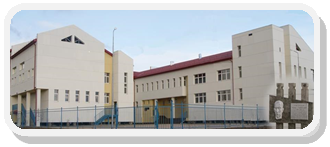 2014 годОглавление§1. Задачи 2013 – 2014 учебного года							2§ 2. Общая характеристика школы 							2§ 3. Управление школой 									3§ 4. Итоги учебно-воспитательного процесса 				4§ 5. Организация образовательного процесса						14§ 6. Итоги учебно-воспитательной работы						16§ 7. Работа школьных методических объединений					22§ 8. Результаты воспитательной работы							29§ 9. Информационная открытость образовательного процесса				33§ 10.Финансовое обеспечение учебно-воспитательного процесса			33§ 11.Хозяйственная деятельность школы							34§ 12.Социальное партнерство школы							36§ 13. Выводы, сохраняющиеся проблемы и задачи          на 2013 – 2014 учебный год 								45Публичный отчет является официальным документом школы, в котором отображен анализ результатов работы школы за 2013 – 2014 учебный год по всем направлениям деятельности организации. Отчет предназначен для родительской и гоородской  общественности с целью реализации открытости образовательного процесса школы. Текст отчета размещен на сайте МБОУ  ВСОШ г. Верхоянска  www.verkhoyan.narod.ru в разделе «О школе», подразделе «Публичный отчет»Контактная информация:тел.\факс 8(41165) 26-177e-mail: verkhoyan@rambler.ru§ 1. Задачи 2013 – 2014 учебного годаДеятельность школы в 2013 – 2014 учебном году была направлена на реализацию следующих задач:1. Освоение и использование в практической деятельности новых педагогических технологий и методик учебно-воспитательной работы.2. Повышение видового разнообразия работы с детьми, с целью повышенныя их интеллектуальных способностей.3. Развитие информационной культуры учащихся, педагогических работников и администрации школы, их способностей эффективно использовать информационные ресурсы и технологии для решения образовательных задач. 4. Реализация мероприятий по переходу на новые образовательные стандарты.Данные задачи были сформированы в соответствии с программой развития школы на 2011 – 2014 годы, действующей в настоящее время.§ 2. Общая характеристика школыСтарейшина образования в Верхоянье, на  всем  Крайнем  Севере Якутии Верхоянская средняя школа имени М.Л.Новгородова основана в 1871 году как приходское училище народного просвещения в городе Верхоянске.В дальнейшем, в период своей деятельности она являлась участником таких проектов и конкурсов среди образовательных учреждений, как: 1993-1998 г. - научный эксперимент «Учебный год».1996, 1997, 1998 гг.  -  Лауреат Всероссийского конкурса «Школа года»2000 г. - Опорная школа Министерства образования РС(Я)2004 г. - открытие многопрофильных гимназических классов2006 г. - международный семинар Совета Европы «Межкультурный диалог через образование»2006 г. - Ассоциированная школа ЮНЕСКО2007 г. - Республиканская экспериментальная площадка «Культурно-образовательный туризм детей на Полюсе Холода»2007 г. - Победитель всероссийского конкурса общеобразовательных учреждений, внедряющих инновационные образовательные программы2009 г. - Обладатель Гранта Президента РС(Я)2011 г. - победитель конкурса «Лучшая школа   Верхоянского района»2013 г. -  Модель «Многофункциональный социокультурный центр на основе кластерного подхода»С  2013 года Верхоянская средняя общеобразовательная школа базируется в новом каменном, двухэтажном здании, рассчитанном на 275 мест.По итогам года в ней обучается 251 учащихся, работает 45 педагогов и 23 человека обслуживающего персонала. 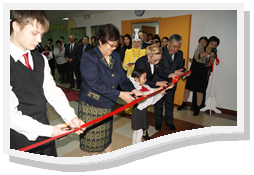 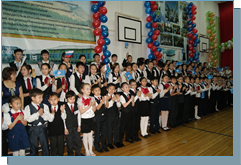 В последние годы наблюдается снижение количества учащихся школы. В основном это связано с низкой рождаемостью и оттоком населения из г. Верхоянска.Диаграмма «Динамика изменения количества учащихся школы за 2010 – 2014 годы»Таблица «Количество учащихся по классам»Среди 251 ученика, обучающегося в Верхоянской СОШ, 30 человек являются выходцами из других населенных пунктов района и проживают в пришкольном интернате.Таблица «Количество учащихся проживающих в интернате школы»§ 3. Управление школойп.3.1. Органы управления школойВ соответствии с Уставом школы управление учреждением должно осуществляться на принципах единоначалия, самоуправления, демократичности, открытости, приоритета общечеловеческих ценностей, охраны жизни и здоровья человека, свободного развития личности.Высшим органом управления учреждением является Учредитель в лице главы МО «Верхоянский район» В.Г.Павлова.В 2013 – 2014 учебном году в школе осуществляли свою деятельность органы школьного самоуправления:- управляющий совет школы;- педагогически совет;- методический совет школы;- школьное самоуправление;- родительский комитет.п.3.2. Управляющий  совет школыВ течение учебного года управляющим  советом школы проведены заседания, на которых были рассмотрены вопросы о выдвижении кандидатур работников школы на награждения, о положительных отзывах аттестующимся учителям, о введении требований к единой форме  обучающихся школы, о стимулировании работников школы.п.3.3. Педагогический советПедагогические советы проводились регулярно в течение всего учебного года. Вместе с педсоветами, касающихся стандартных рабочих моментов, прошло 2 тематических: «Современное образование: новые требования, новые возможности, новая ответственность» и «Модель многофункционального  центра на основе кластерного подхода».п.3.4. Методический советЭффективно была организована работа методического совета, председателем которого является заместитель директора по НМР. Всего проведено 7 заседаний методического совета с освещением различных вопросов методической работы, в частности: «Одаренный ребенок: удача или проблема?», «Электронное портфолио учителя», «О введении ФГОС основного общего образования», «О стимулировании учителей».п.3.5. Школьные методические объединенияВ школе организована работа 7 МШ: учителей гуманитарного цикла, учителей естественно-математического цикла, учителей начальных классов.  Анализ работы ШМО  приведен в разделе «Анализ методической работы школы». § 4. Итоги учебно-воспитательного процессап.4.1. Кадровый состав школыв 2013 – 2014 учебном году коллектив школы состоит из 70  человек, из них педагогических работников – 37, руководителей – 6, обслуживающий персонал – 27.  Из 43 педагогических работников 38  имеют высшее образование (88,3 %), 4– среднее специальное (9,3 %), 1 – начальное профессиональное (2,5 %). УВП – 2 человека.Категорийный состав педагогических работников следующий:высшая категория – 10 ( %) в прошлом учебном году – 10( %);первая категория  - 21 ( %), в прошлом учебном году – 18 %;не имеют категории – 4 (%), в прошлом учебном году – 4  %.п.4.2.Аттестация педагогических работниковВ текущем учебном году подтвердили первую квалификационную категорию – 3;вновь аттестовалась на I квалификационную категорию – 3.            п. 4.3. Курсовая подготовка	Курсы повышения квалификации в 2013 – 2014 учебном году прошли 16 педагогических работников по следующей тематике:Таблица «Тематика курсовой  подготовки педагогических работников в 2013-2014 учебном году»п.4.4. Награждения работников школыВ течение года педагогические работники школы были отмечены наградами за участие в мероприятиях районного и республиканского уровня, в частности за успехи на республиканских соревнованиях по национальным видам спорта,  в XV районном фестивале юных математиков и физиков Дьо5ур 2014, мероприятиях по проведению 375-летнего юбилея г. Верхоянска.За успешную педагогическую работу педагогами Верхоянской СОШ были получены различные награды и звания, среди которых: звание «Учитель учителей», почетная  грамота Союза ДОО РС (Я), отличник образования РС(Я), нагрудный знак «Надежда Якутии», знак отличия «Гражданская доблесть», почетная грамота фонда «Баргарыы» при Президенте РС(Я) с вручением серебряного знака, почетные грамоты МОиК РФ и МО РС(Я), благодарственные письма МО РС(Я), Управления образования МО «Верхоянский район», главы МО «Город Верхоянск».п.4.5. Обобщение педагогического опытаВ своей педагогической деятельности учителя Верхоянской СОШ использую как собственные разработки, так и опыт коллег из других школ района, республики, страны.. В таблице приведена информация об обобщении передового педагогического опыта работниками школы.Таблица «Обобщение и распространение педагогического опыта работы работниками в 2013 – 2014 учебном году»п.4.6. Участие педагогических работников в конкурсах профессионального мастерстваПедагоги школы принимали активное участие в конкурсах профессионального мастерства различных уровней. Всего участвовало 9 педагогов в 4 конкурсах.Таблица «Результаты участия педагогических работников в конкурсах профессионального мастерства».п. 4.7. Публикации статейПедагоги Верхоянской СОШ публикуют свои статьи, разработки в различных сборниках и изданиях районного и республиканского уровня, например:Статья на тему «Семинар ЕДД и школа саха КВН» (районная газета «Вести Верхоянья»);Статья «Организация научно-исследовательской  работы учащихся» (Сборник ст. учителей общеобр. школ РС(Я), Якутск, 2013);Статья «Экспедиционная работа как экологическое воспитание учащихся» (Региональная система эколог-го образов-я и просвещ-я в интересах устой. развития РС(Я), Якутск, 2013);Статья посвященная слету отличников Верхоянского района  памяти первого золотого медалиста Алексея Портнягина «Алеша Портнягины суолдьут сулус оностон» (Республиканский журнал «Уйэ»).п. 4.8. Проведение открытых уроковПедагоги школы активно делятся опытом своей работы, проводят открытые уроки. Всего в течение учебного года проведено 23 открытых урока 19 учителями.Таблица «Открытые уроки, проводимые в течение 2013 – 2014 учебного года».п.4.9. Проведение внеклассных предметных мероприятийПодробная информация о всех внеклассных предметных мероприятиях приведена в разделе отчета «Работа школьных методических объединений».п.4.10. Выполнение Закона РФ от 24.06.199. № 120-ФЗ «Об основах системы профилактики безнадзорности и правонарушений среди несовершеннолетних»Работа по профилактике правонарушений среди несовершеннолетних  является одним из звеньев системы комплексной работы по выполнению  ФЗ №120 от 24.06. 1999. «Об основах системы  профилактики безнадзорности и правонарушений  несовершеннолетних».     1. Профилактика безнадзорности и правонарушенийМероприятия, проводимые по профилактике безнадзорности, правонарушений и злоупотреблений ПАВ.         В начале учебного года, в сентябре составлены социальные карты учащихся школы по классам, изучены личные дела учащихся. По представлению классных руководителей выявлены учащиеся и семьи «группы риска». Основные категории детей «группы риска» составляют:Категория семей «группы риска» составляют:В целях профилактики безнадзорности и правонарушений несовершеннолетних проведены профилактические работы: Совет профилактики – 16, профилактические рейды – 47, в том числе совместные с представителем КДН и участковым г.Верхоянска - 9, профилактические беседы - 34, воспитательно-профилактические мероприятия в ОУ -45, консультация психолога – 25.   	Проведено выездных профилактических работ из районных органов:Районный КДН и ЗП – 1Районный Центр социальной помощи семьи и детям – 3           Районный Центр занятости - 2           В сентябре, октябре велась работа по привлечению детей «группы риска» к активному участию в общественной жизни школы, запись в кружки и секции, в школы дополнительного образования. Так, из 8 обучающихся, состоящих на ВШУ:   6  занимаются в  кружках и  секциях (75%). Факультативы посещают  6  учащихся,  что  составляет  75% от  общей  численности учащихся, состоящих на ВШУ.Велось комплексное взаимодействие с классными руководителями, учителями-предметниками по оказанию психолого-педагогической помощи  учащимся в обучении, постоянный контроль за посещаемостью и успеваемостью учащихся с отклонениями в  поведении. Согласно ст.9 ФЗ №120 классными руководителями и социальным педагогом проведены плановые и внеплановые проверки условия проживания детей состоящих на ВШУ, а также «группы риска».Ежедневно проводились индивидуальные, групповые собеседования при разрешении конфликтных ситуаций школьников. Велись классные часы, беседы по профилактике употребления ПАВ. В работе с семьей  стремимся максимизировать положительное и свести к минимуму отрицательное влияние семьи на воспитание ребенка, разъяснять внутрисемейные психологические факторы, имеющие воспитательное значение.            В начале  2013-2014 уч.г. на внутришкольном учете состояли – 14 учащихся, из них 8 учащихся по правонарушениям (кража чужого имущества), КДН – 1.  К концу учебного года на ВШУ состоят 8 учащихся, из них по правонарушениям – 2, на учете КДН – 1.§ 5. Организация образовательного процессап. 5.1. Режим обучения.1. Начало учебного года               01.09.2013 г.2. Окончание учебного года.   в 1 классах  –  24 мая          во  2-8, 10 классах – 31  мая     в 9-11  классах –  24 мая   3. Начало учебных занятий:       1- 4 кл – 8.30     7- 11  классы – 8.30.   5-6 кл- 14.05.4. Окончание учебных занятий (До ввода новой школы, декабрь 2013г) 1 смена     1 класс – 12:30         7-11 классы – 14.05. час.(14.55) 2 смена  5- 6 кл   - 18.40. (19.30.)  5. Сменность занятий       Занятия проводятся в две смены 6. Продолжительность учебного года1 класс – 33 недели,  2- 8, 10  классы – 34 недели,  9 , 11  класс – 33 недели7. Режим работы школы4 классы  – 5-дневная рабочая неделя;      5-11  классы –  6-дневная рабочая неделя8. Регламентирование образовательного процесса на учебный год1) Продолжительность учебных занятий по четвертям:		2)    Продолжительность каникул в течение учебного года:Для обучающихся 1 класса устанавливаются дополнительные недельные каникулы с  20.02.14 г. по 26.02.14 г.9. Проведение промежуточной аттестации в переводных классахПромежуточная аттестация в переводных классах (в 5-8, 10 ) в форме выполнения ИКЗ( интегрированных комплексных заданий)  проводится с 24 по 31  мая 2014 года.10. Проведение государственной (итоговой) аттестации в 9, 11   классах  Срок проведения государственной (итоговой) аттестации обучающихся устанавливается:Федеральной службой по надзору в сфере образования и науки (Рособрнадзор).	п. 5.2. Учебный план.Учебный план школы на 2013-2014 учебный год разработан в соответствии с федеральным, региональным законодательством, типовым положением об общеобразовательных учреждениях, концепцией профильного обучения, нормами СанПиН, базисным учебным планом для ОУ РС (Я), примерным учебным планом ОУ РС(Я), уставом, программой развития и образовательной программой школы.Учебный план школы включает федеральный, региональный (национально-региональный) компонент, а также компонент образовательного учреждения. Для I-IV классов ориентирован на 4-летний нормативный срок освоения образовательных программ начального общего образования, для V-IX классов на 5-летний нормативный срок освоения образовательных программ основного общего образования, для X-XI классов – ориентирован на 2-летний нормативный срок освоения программ среднего (полного) общего образования. Форма обучения – очная. Обучение проводится в 2 смены.В начальном звене всего 8 классов, обучение по нормам ФГОС ведется в 7.	В 7 классах (кроме 4 «а» класса)  обучение ведется по Примерному учебному плану для общеобразовательных учреждений РС (Я)  (автор Ситникова Н.В.)	4 «а» (як.) класс по Примерному учебному плану для ОУ РС (Я), реализующих программ общего образования с изменением  № 01-16/2387 от 05.05.2012 г. 	Учебные планы по ФГОС соответствуют стандарту, как целям так и задачам. Планы состоят из 2 частей: обязательной и части, формируемой участниками образовательного процесса. Часы, формируемые участниками ОД  выделены  на такие предметы: «Язык саха как государственный», «Культура народов РС (Я)», «Математика».Внеурочная деятельность осуществлялась  по следующим направлениям (по10 ч): спортивно-оздоровительное, духовно-нравственное, социальное, общеинтеллектуальное,  общекультурное.В 9 классе организуется предпрофильная подготовка через проведение элективных курсов, которые помогают учащимся изучить свои возможности, определиться в выборе будущего профиля и профессии.    	В 10-11 классе обеспечивается базовый и   профильные уровни обучения:  открыт  10 «а» класс с химико - биологическим профилем, с профильными учебными предметами «Математика» (6 ч), «Химия»(3 ч), «Биология» ( 3 ч). В 11 «б» классе – группа, с профильным изучением предметов « Физика», «Математика». В средней ступени в   связи с объединением комплект – классов (5 а, 5б, 6 а, 6 б, 8 а, 8 б) с разным языком обучения  при изучении предметов  «Русский язык» и  «Литература», « Якутский язык как государственный» и « Родной язык и литература»  классы делятся  на группы, в зависимости от языка обучения. 6 класс делится на группы при изучении иностранных языков, 13 учащихся этого класса изучают английский язык . 9 учащихся изучают  французский язык, как основной  и второй иностранный язык  – английский факультативно. 	В 7 «б»  классе часы компонента ОУ даны для усиления предметов «Русский язык», «Математика», « Английский язык».Компонент образовательного учреждения используется для преподавания учебных предметов и занятий элективными курсами, утвержденных для преподавания и занятий в 2013-14 учебном году педагогическим советом школы. 5.3.     Дистанционное обучениеС 2013 - 2014 у.г. школа является участников проекта МО РС (Я)  «Модернизация базовых общеобразовательных учреждений путем организации в них дистанционного обучения». (Приказ МО РС(Я) №01-16/1032 от 10.04.13 г и № 01 -16/ 2457 от 11.09.13 г. На этот учебный к школе были  прикреплены ( школы – филиалы) такие школы Верхоянского района, как « Столбинская ОШ имени.» и « Осохтохская школа – сад.». Но из – за  отсутствия интернета в МБОУ « Осохтохская школа – сад» обучение не велось в этой школе.Английский язык преподавался до января месяца, т.к. с третьей четверти прибыл учитель английского языка в БМОУ « Столбинская ОШ».Всего были охвачены дистанционным образованием 23 учащихся школ района.§ 6. Итоги учебно-воспитательной работып.6.1. Результаты учебной деятельности.Из 251  учащихся, обучающихся в школе на конец учебного года, аттестации подлежало 232 человек (кроме 19 учащихся 1 – х классов). На «4» и «5» окончили учебный год 92 человека, что составляет 40% от общего числа аттестующихся. Отличниками по итогам года стали 21 учащихся, хорошистами 71. По итогам учебного года в школе не имеется  неуспевающих. Школу закончили  28 выпускника, из них на «хорошо» - 19 человек.Проведенный мониторинг учебной деятельности по классам и отдельным предметам позволил выявить некоторые результаты, которые приведены в таблицах.Качество обученности по сравнению с предыдущими годамиДинамика численности медалистов«Качество знаний по отдельным предметам»п.6.2.Госудрственная (итоговая) аттестацияпп.6.2.1. ГИА за курс основной общей школы.Каждый учебный год заканчивается выпускными экзаменами, на которых выпускники подтверждают знания, полученные в ходе обучения. В этом учебном году ГИА проходили в форме ОГЭ и ГВЭВыпускники основной школы сдавали экзамены по 4 предметам: 2 обязательных – русский язык и математика  и  по выбору самих ребят. Ими было выбрано для прохождения итоговой аттестации 2 предмета: информатика и ИКТ, обществознание. Все результаты экзаменов представлены в таблицах.Таблица  «Результаты ГИА в ГВЭ» ( для детей с ОВЗ)Таблица «Результаты ГИА в  форме ОГЭ»пп.6.2.2. ГИА за курс средней (полной) общей школыИтоговая аттестация за курс средней (полной) общей школы проходила в форме ЕГЭ. Два экзамена, русский язык и математику, выпускники сдавали в обязательном порядке. В случае неудовлетворительных баллов на этих экзаменах, выпускникам выдается вместо аттестата о среднем (полном) общем образовании справка установленного образца о том, что выпускник прослушал курс предметов, указанных в ней. ЕГЭ по обязательным предметам сдали 27 выпускника, 1 не прошел минимальный порог по математике и получил справку о том, что он прослушал курс средней школы.В этом учебном году выпускники выбрали 5 предметов – обществознание, историю, географию, биологию,  физику.Обязательные экзамены выпускники средней школы сдали ниже. Результаты экзаменов приведены в таблице.                                                                                          п. 6.3. Итоги Всероссийской олимпиады школьниковУчастие во Всероссийской олимпиаде школьников является приоритетным направлением при реализации программы «Одаренные дети».В 2013 – 2014 учебном году школьный этап олимпиады проходил в октябре – ноябре под руководством заместителя директора по УВР. Всего было проведено 1 предметных олимпиад, в которых приняли участие 162 участников, учащихся же, участвовавших в олимпиадах –  (Один учащийся может быть участником нескольких олимпиад).Лучшие из них были отправлены защищать честь школы в муниципальном этапе олимпиады. Всего было организовано участие  в районных олимпиадах по 14 предметам: родному языку, родной литературе, физике, географии, химии, биологии, математике, обществознанию, праву, МХК, ОБЖ, черчении, политехнической олимпиаде, физической культуре. В данном этапе было 69 участников от школы, по его итогам они заняли 19 первых и 25 призовых мест. Результаты участия в школьном и муниципальном этапах указаны в таблице.Таблица «Результаты участия в школьном и муниципальном этапах Всероссийской олимпиады школьников»п.6.4. Результаты внеклассных предметных конкурсов  Еще одно направление работы с одаренными детьми – привлечение их к участию во всевозможных внеклассных конкурсах.Таблица «Результаты участия в предметных внеклассных мероприятиях»«Результаты участия в предметных внеклассных мероприятиях»п. 6.5. Общешкольный конкурс «Ученик года»Работа с одаренными детьми предполагает не только участие их во всевозможных мероприятиях, конкурсах и олимпиадах, но и стимулирование учащихся, итогом которого является награждение лучших памятными призами и подарками. Ежегодно школа 8 апреля проводит районный слет отличников Учебы Верхоянского района, памяти первого Золотого медалиста школы Алексея Портнягина, где проводится игра -  конкурс «Ученик года». Всего участвовало 6 учащихся, одной из которых была ученица  Верхоянской СОШ. Всем отличникам были вручены медали и  именные стипендии от родителей Алексея Портнягина. § 7. Работа школьных методических объединенийп. 7.1. Методическая работа школы.Повышение уровня профессионального мастерства педагогических работников – цель методической работы школы. Основное значение методической работы состоит в обеспечении реализации основных образовательных программ, в создании условий для становления и саморазвития педагогов, в выявлении, оформлении и сопровождении педагогического опыта, во включении учителей в творческий педагогический процесс. Руководство методической деятельностью школы осуществляется методическим советом школы, руководит которым заместитель директора по научно - методической работе. О деятельности методического совета было сказано выше.Структурными подразделениями методического совета являются школьные методические объединения.  Всего в школе работает 7 ШМО. п. 7.2. МШ Детство (учителей насальных классов)Методическая тема начальной школы: «Повышение эффективности и качества образования в начальной школе в условиях ФГОС». 	Цель: - совершенствование УУД в рамках ФГОС;- дальнейшее  совершенствование учебно–воспитательного процесса, учитывая индивидуальные особенности учащихся, их интересы, образовательные возможности, состояние здоровья;- выявление и реализация образовательного потенциала учащихся.Задачи начальной школы на 2013-2014 учебный год:1. Создание условий для успешного овладения программным материалом и выполнения Госстандарта учащимися.Совершенствовать работу начальной школы по введению ФГОС в образованииПродолжить работу, направленную на индивидуализацию и дифференциацию образовательного процесса, активизировав внимание на работе с мотивированными детьмиПродолжить изучение и внедрение в практику наиболее эффективных здоровьесберегающих образовательных технологий преподавания предметов в начальной школе, сочетающих в себе разнообразные вариативные подходы к развитию творческой деятельности учащихсяВнедрить опыт творчески работающих учителей через мастер-классы, обучающие семинарыСовершенствовать работу по повышению качества ведения документов педагогами 2. Развитие творческую деятельность учащихся, как основополагающего фактора развития мыслительных и личностных способностей детей      3. Внедрение комплексной программы        воспитания учащихся, формирования у них высоких моральных качеств  4.  Активно внедрять современные образовательные технологии в  урочную и  внеурочную деятельность.      5.  Провести предметные недели и предметные олимпиады в начальной школе.Направления работы:- информационное обеспечение;- содержание образования;- повышение квалификации;- прохождение  аттестации;- участие в конкурсах;- взаимное посещение уроков и внеклассных мероприятий;Успеваемость (со 2-4 кл) – 100%.              Качество (со 2-4 кл) – 63,4 %Отличников -   17, хорошистов – 23Охвачено внеурочной деятельностью – 82.Темы самообразования учителей на 2013 – 2014 учебный годп. 7.3. МШ Словесность (учителей гуманитарного цикла)В 2013-2014  году работа МШ Словесности строилась    в   соответствии    с   темой    и задачами школы, определёнными на этот учебный год.МШ  работает по теме «Деятельностный подход на уроках гуманитарного цикла как инструмент социализации личности»Цели: Внедрение ДП на уроках как универсального  способа познания и освоения мира;Совершенствование педагогической деятельности учителя во взаимодействии с обучающимися. Задачи:Продолжить и расширить работу по внедрению темы «Деятельностный подход на уроках гуманитарного цикла как инструмент социализации личности»;Усилить работу по взаимопосещению уроков, способствуя тем самым обмену опытом между педагогами;Усилить работу по подготовке к ДКР, ЕГЭ, ГИА в выпускных и предвыпускных классах, а также на ранних этапах обучения русскому языку и литературе, учитывая особенности якутоязычных учеников, классов, более слабых в своей параллели;Расширить охват детей для участия в олимпиадах различного уровня и содержания с целью привлечения  учеников к самостоятельной познавательной деятельности;Продолжить работу по взаимодействию с методической службой школы с целью углубить знания и умения педагогов в освоении новых педагогических технологий.Продолжить работу над изучением  новых педтехнологий.Заседания МО проводились по плану: на каждом заседании учителя выступали с сообщениями на определенную тему, анализировали взаимопосещенные  уроки, обменивались методической литературой,  обсуждали наиболее  трудные  вопросы  преподавания. Особое внимание было уделено подготовке учащихся 9-11  классов  к сдаче ГИА, ЕГЭ по русскому языку и литературе и якутскому языку и литературе.Согласно плану работы кафедры учителями были осуществлены следующие мероприятия:- обсуждение и утверждение плана работы МШ  на 2013-2014 уч. год;- зам. директора  по УВР была осуществлена  работа по проверке календарно-тематических планов учителей МШ;- с целью соблюдения и выполнения единых требований  прошла проверка контрольных  и рабочих тетрадей по русскому языку в 5-11 кл.;- в 11-х кл. провели пробный экзамен по русскому языку в форме ЕГЭ;- была проведена проверка техники чтения и административные работы в 5-х кл. с целью проверки состояния обученности  на  начало учебного года.За год проведено 4 заседания МШ,  на которых рассматривались различные вопросы:-  анализ итогов ГИА и ЕГЭ и стартовой диагностики в 5,9 кл.;- ход подготовки к олимпиаде по русскому языку и литературе, по якутскому языку и литературе;-работа по корректировке  календарно-тематического планирования;-рассматривался вопрос нормативно-методического обеспечения и учебных программ по русскому языку в 2013-2014 учебном году.Мероприятия, направленные на  улучшения подготовки учащихся к ЕГЭ по русскому языку.1.	Комплексная работа с текстом на каждом уроке (с использованием элементов тестирования).2.	Обучение  сравнительному анализу текстов.3.	Повышенное внимание к использованию изобразительно-выразительных средств языка при проведении анализа литературных произведений учащимися.4. Улучшение работы на уроках по лексике и орфоэпии.5. Тщательная проработка КИМов по русскому языку и литературе с возможным использованием их на каждом уроке.6. Повышенное внимание к написанию сочинений – рассуждений и другим жанрам.Профилактика неуспеваемости:Ежедневный инструктаж по выполнению домашних заданий. Систематическая проверка их выполнения  и организация помощи отстающим.3. Систематическое проведение работы по предупреждению  возможных ошибок, их тщательный анализ и работа по исправлению на уроке.4. Повышенное внимание дифференцированному обучению учащихся.5. организация  индивидуальной помощи слабоуспевающим ученикам во внеурочное время.Диагностические, административные работы в 5-11 кл. были проведены согласно плану работы, анализы проведенных работ были сданы учителями руководителю микрошколы.  Рекомендации были обсуждены на заседании МШ.Программы  во всех классах  пройдены. Вместе с тем в работе МШ словесников есть недостатки, над ликвидацией которых в 2014-2015 –уч.г. работа будет продолжаться. В 2014- – 2015 учебном году необходимо:       1) улучшить работу по подготовке учащихся к ЕГЭ по русскому языку и литературе;       2) более широко использовать на уроках современные технологии обучения;       3) регулярно посещать семинары, организуемые районным отделом образования                                  (методкабинетом);        4) каждому педагогу овладеть самоанализом педагогической деятельности;        5) больше внимания уделять работе с одарёнными учащимися, готовить их к участию в творческих конкурсах.п. 7.4. МШ Точные науки (учителей математического цикла)Тема МО на 2013-2014 учебный год «Поиск и внедрение новых интенсивных форм, методов обучения, информационных технологий в образовательный процесс и внеурочную деятельность учащихся»Цели и поставленные задачи: повышение качества обучения и преподавания, совершенствование воспитательного процесса в формировании нравственных и трудовых навыков.Направления деятельности МШ: разработка и экспертиза концепций новых учебных курсов (электронных учебных пособий) образовательных  технологий и методик; изучение и внедрение информационных технологий в образовательный процесс; подготовка к ЕГЭ; профильное обучение на старшей ступени образования; работа с одаренными детьмиПисьменный отчет  о работе за год (заседания, возникшие проблемы, перспективы работы и.т.д.)В 2013-2014 учебном году особое внимание уделялось изучению новых подходов к преподаванию математики и физики в соответствии с требованиями ФГОС: были проанализированы УМК, рекомендованные для использования, обсудили проблемы и основные пути внедрения в образовательный процесс.  Основной проблемой явилась интеграция целей и задач работы микрошколы с целями и задачами школьного проекта  «Модель многофункционального социокультурного центра на основе кластерного подхода».Таблица   «Результаты участия в международной дистанционной математической олимпиаде Кенгуру  в 2013 – 2014 учебном году»Таблица   «Результаты участия в мониторинге Кенгуру для выпускников  в 2013 – 2014 учебном году»п. 7.5. МШ КлиоЛингва Тема методической работы МШ:«Совершенствование учебно-воспитательного процесса посредством оптимального отбора и использование современных педагогических технологий».Цель работы: Формирование у учащихся  собственного опыта для решения познавательных, коммуникативных, практических проблем актуальных для ситуации их жизненного развития.Задачи:1.	Формировать навыки применения универсальных учебных действий в жизненных ситуациях для решения задач общекультурного, личностного и познавательного развития обучающихся.2.	Формирование  целостного  мировоззрения,  соответствующего современному  уровню  общественной  практики, учитывающего  социальное,  культурное, языковое, духовное  многообразие современного мира.3.	Формирование  толерантности  как  нормы  осознанного  и доброжелательного  отношения к  другому  человеку,  его  мнению, мировоззрению,  культуре,  языку,  вере,    к  истории,культуре, религии, традициям, языкам, ценностям народов России и мира. 4.	Освоение  учащимися социальных  норм,  правил  поведения,  ролей  и  форм  социальной жизни 5  Развитие  морального  сознания  и  компетентности  в  решении   проблем,  формирование нравственных  чувств  и  нравственного  поведения, осознанного  и ответственного отношения к собственным поступкам.Методическая работа, проведенная за учебный  год: составление плана работы МШ с учетом темы школы и планом работы МШ;составление перспективно-тематического планирования  на весь учебный год, списка учебников, рабочих материалов для учащихся, при необходимости корректировка его;подготовка и участие в олимпиадах по экономике, истории, праву, обществознанию, МХК, в «Шаг в будущее», в различных исторических и обществоведческих  конкурсах, мероприятиях.предоставление дополнительного времени на изучение экономки, обществознания, права, истории родного края (факультативы, ПД)участие в педагогических советах школыучастие в разработке плана МФЦ отбор и подготовка учащихся к школьным, районным и городским предметным олимпиадам; организация различных внеклассных мероприятий по предметам-участие в городских и районных смотрах по различной тематике, используя знания по предмету; -прохождение курсов повышения квалификации -посещение открытых уроков;-участие в педагогических советах школы;п. 7.6. МШ ПриродаЦель работы микрошколы «Природа»: повышение качества образования через активизацию познавательной деятельности учащихся и образовательные компетенции педагогов. Работа в микрошколе проводится по двум основным направлениям: учебно-методическая и внеклассная деятельность.Учебно- методическая деятельность:Повышение педагогического мастерства Изучение и применение новых образовательных технологийПодготовка учащихся к участию в предметных олимпиадах и конкурсахПриобщение учащихся к исследовательской  и проектной деятельностиВнеклассная деятельность:Предметные неделиЭкологическая работаИсследовательская работаКраеведение  Микрошкола « Природа» поддерживает связь с районным детским центром, Верхоянским краеведческим музеем «ПолюсХолода».  Малой академией в г.Якутске, Верхоянской ОГМС. Имеем 2 кабинета: химии, биологии, к сожалению, в новой школе нет кабинета географии. В микрошколе проводятся заседания учителей,на которых мы анализируем итоги успеваемости и  контрольных работ, выявляем пробелы учащихся, намечаем пути их устранения. Подводим итоги олимпиад и конкурсов. Обсуждаем учебные программы и корректируем их, если нужно, при этом основной упор делаем на профильные классы. Используем ИКТ-технологии в учебном процессе, в исследовательской и проектной деятельности учащихся. Каждый учитель микрошколы определил для себя проблемное направление в преподавании своего предмета, опираясь на которое проводит уроки, внеклассные занятия.Повышаем уровень педагогического мастерства посредством взаимного посещения уроков, прохождения курсов повышения квалификации, приобщаем детей к творческой проектной деятельности. п. 7.7. МШ ТехнологияТема МО на 2013-2014 учебный год: «Повышение эффективности процесса овладения знаниями и способами деятельности в условиях разработки и выполнения интегрированных проектов. Подготовка к реализации проекта ФГОС в основном среднем (полном) образовании»Цели и поставленные задачи: Цель: Совершенствование профессиональных компетенций учителей, позволяющих достигнуть качественно новых образовательных результатов.Задачи: Изучение и осмысление основ метапредметного обучения с целью его реализации в педагогической деятельности учителей МО Технология;Систематизация и обобщение опыта учителей микрошколы в использовании метапредметного обучения;Планирование и организация проведения совместного заседания МО Природа и Технология для проведения совместных внеклассных мероприятий и проектов учащихся;Использовать в учебном процессе новые методы и приемы работы с использованием ИКТ.Использование ИКТ-технологий  в исследовательской,  проектной деятельности учащихся.Разработка  предметных сайтов учителей, членов МО.Повышение педагогического мастерства посредством взаимного посещения уроков, прохождения курсов повышения квалификации;Обобщение и распространение опыта творчески работающих учителей;Совершенствование работы с одаренными детьми к творческой проектной деятельности.Проведение спецкурсов, элективных курсов, кружков по проекту школы «Технопарк»;Работа над образовательной программой творческой мастерской - уhуйаан «Уран тарбах».Работа над проектом школы.Направления деятельности МО:Учебно-методическая деятельностьповышение педагогического мастерства;реализация  новых образовательных технологий;олимпиады, конкурсы.Внеклассная деятельностьПредметные недели, тематические вечера, выставки, конкурсы, трудовая практика.Мастерские «Уhуйаан»:швейное:-Технология пошива головных уборов из меха;-театр-мод «Кун Туналыыса»;декоративно - прикладное:-Резьба по дереву;-Батик. Роспись на ткани.-Лепнинаспец. курсы, элективные курсы:Архитектура и дизайнОригамиРешение творческих задач по черчениюПерспективаХудожественная резьба по деревуп. 7.8. МШ ЗдоровьеВ течении года регулярно проводились секционные занятия по волейболу (юноши, девушки) и  настольному теннису (юноши, девушки), по легкой атлетике, национальным прыжкам и лыжным гонкам, по футболу  начальным классам, ОФП, по шашкам, по шахматам, на базе ДЮСШ до января занимались в секции футбола 3 группы мальчиков, секция вольной борьбы.Регулярно в течении года отслеживается уровень физической подготовленности учащихся по сдаче требований нормативов физкультурного комплекса «Эрэл» I, II, III ступеней. Внеклассные физкультурно-оздоровительные и спортивные мероприятия в школе проводятся по календарному плану,  утвержденному администрацией, в феврале традиционно проводится декада «Здоровья» с отдельной программой охватом учащихся с 1-11 классы. В сентябре спортивный сезон открылся с «Кросса Наций», охватили учащихся с 1-11 классы. В октябре  провели соревнования по футболу среди начальных классов,  товарищеские встречи по волейболу, настольному теннису с городской командой взрослых.В ноябре в отборных соревнованиях среди взрослых с. Адыча приняли участие учащиеся 9 – 11 классов. В олимпиаде по физической культуре приняли участие 9 учащихся, занявшие призовые места: девушки 1место – 2 уч-ся, 3место – 1 уч-ся, 4 место – 1 уч-ся;      юноши I место – 3 уч-ся, 4 м – 1 уч-ся, 5 м – 1 уч-ся .В декабре ученики Верхоянской СОШ впервые приняли участие в первенстве РС (Я) среди учащихся 2001-2002 года рождения. Девочки заняли 4 место, мальчики 10 место. 11-12 января прошли отборочные соревнования по волейболу среди учащихся юноши заняли II место, девушки I место.8-9 февраля приняли участие в соревнованиях по волейболу среди взрослых, где сборная школы заняла IV место. 21 февраля конкурс «Смотр песни и строя» посвященный ко дню Защитника Отечества, приняли участие 5-11 классы. 28 февраля – конкурс «А5а курэ5э» для учащихся 1-4 классов.8-9- марта – районный конкурс «Снежный барс» участвовало 10 команд ВСШ 1 – I место, ВСШ 2 – IV место  .15-19 марта в г. Якутске состоялось Первенство РС (Я) по волейболу среди учащихся. В составе сборной Верхоянского района приняли участие и учащиеся Верхоянской СОШ, заняли 17 место из 24 команд и I место по Северной зоне в зачет летней Спартакиады народов РС (Я). Юноши заняли 9 место из 24 команд, II место по Северной зоне. С 22-25 марта в п. Батагай состоялась IV спартакиада школьников Верхоянского района. Результат - общекомандное 4 место. 3 учащихся приняли участие в первенстве РС (Я) по футболу среди учащихся. По шахматам в составе сборной также приняла участие в Первенстве РС (Я) ученица 10 класса Верхоянской СОШ3-6- апреля «Өбүгэлэроонньуулара» к памяти С.И. Юмшанова. Заняли I общекомандное место. 11-13 апреля  с Эльгетск: легкая атлетика общешкольное взрослое – IV место. Л/А общешкольное школьники – III место. Л/А учащиеся - IV место. 19 апреля – Проведение игр на общегородском празднике проводы зимы26 апреля Легкая атлетика /Эстафета: мужчины – I место, женщины – III место, девушки – III место. 6 учащихся школы получили путевки на участие в Республиканских соревнованиях по легкой атлетике.30 апреля состоялся обмен опытом с Борулахской СОШ. 6 мая товарищеская встреча по волейболу (юноши)- 1м г. Верхоянск, 2м ВСШ.1-2 июня районное соревнование по Мини-футболу «Кожаный мяч».п. 7.5. Проведение предметных и межпредметных недель.Проведение предметных и межпредметных недель являлась традиционным направлением методической работы. Ежегодно в рамках этих недель проводились различные внеклассные мероприятия. Но, к сожалению, в  2013 – 2014 учебном году не были проведены эти недели, что отрицательно повлияло на повышение качества обученности.§ 8 Результаты воспитательной работыТема воспитательной работы школы на 2013-14 уч.год: «Воспитание толерантной и созидающей личности, готовой к межкультурному диалогу». Тема определена в соответствии со статусом Ассоциированной школы ЮНЕСКО в РС(Я) и разработан план школы по реализации основных 4 направлений:Культура мира, права человека, толерантность. Всемирное культурное наследиеИзучение окружающей среды и методов ее сохранения и развитияРаспространение информации о работе ООН, ЮНЕСКОКонцепция воспитательной системы школы выстраивается с ориентацией на модель выпускника как гражданина-патриота, радушного хозяина своей земли, образованного человека, личность свободную, культурную, гуманную, способной к саморазвитию. Такой системный подход позволяет сделать педагогический процесс более целесообразным, управляемыми и, самое важное, эффективным.Исходя из этого, главной целью  воспитательной работы школы является:  способствовать воспитанию свободной, гуманной, духовной, самостоятельной личности, обогащенной научными знаниями, готовой к сознательному труду и нравственному поведению.Для осуществления этой цели перед педагогами школы стояли следующие задачи воспитательной работы:Развивать школьные традиции, создавая благоприятные условия для всесторонней развитии личности учащихся.Способствовать развитию ученического самоуправления. Формировать активную гражданскую позицию.Максимально вовлекать родителей в жизнь школы и привлекать их к реализации программы развития.Продолжить работу по предупреждению правонарушений и безнадзорности среди несовершеннолетних, максимально привлекать детей группы «риска» к участию в жизни школы, класса, занятиях кружков, секций.Повысить у учащихся интерес к внеклассной работе.        Все классные руководители используют единую план-сетку по всем направлениям и видам деятельности. По итогам года все классные руководители провели самоанализ воспитательной деятельности в классе, где отразили следующие виды деятельности:- учебно-познавательное- участие в общешкольных мероприятиях- спортивно-оздоровительная деятельность- развитие национально-культурных традиций- патриотическое воспитание- трудовое и экологическое воспитание- работа с родителямиНаиболее значимыми мероприятиями в 2013-14 учебном году были:Торжественная линейка ко Дню знаний. Всемирный день Кросс Наций27 сентября торжественная линейка посвященная ко Дню государственности Республики Саха (Якутия).В День учителя 5 октября  проводился День дублера, где учащиеся могли попробовать себя в качестве учителей, завучей и директора.  Праздничный концерт ко Дню учителя в ЦТНК. Ответственные – ученическое самоуправление.Праздник «Открытие школы» 8 ноября 2013 г. С 1 по 10 декабря – декада АнтиСПИД. Конкурс плакатов, инсценировок и защита презентаций.Декада инвалидов. Участие 3 учащихся (75%)  в конкурсе рисунков и фото. Участие в Первенстве Якутии по волейболу. .НПК «Юный изыскатель» (12 человек), 7 декабря 2013 г. п.БатагайНПК «Шаг в будущее», 10-11 декабря 2013 г. п.БатагайДистанционная олимпиада по английскому языку «Британский бульдог-2013».Выборы в орган ученического самоуправления. Районный слёт детского движения, 13 декабря 2013 г.Участие в районном конкурсе «Самый классный классный».Торжественное открытие школы с участием членов Правительства РС(Я) 21 декабря 2013 г. Участие старшеклассниц школы в конкурсе «Мисс Верхоянье-2013».Новогодние праздники: утренник для учащихся начальной школы, бал старшеклассников, КВН, Карнавал мира (среднее звено), подведение итогов 2013 года по номинациям «Лучшие из лучших». 4 января состоялась встреча старшеклассников со студентами, выпускниками школы. Посещение школы съемочной группы программы «Итоги» канала НТВ и  путешественниками из Тамбовской области, членами Ассоциации полярников России Михаилом Денисовым и Сергеем Камышниковым. 1-2 февраля 2014 г. семинар «Программы Единого детского движения Республики Саха (Якутия)» на базе МБОУ «Верхоянская СОШ имени М.Л.Новгородова».  Работа «Школы «Саха КВН» для координаторов единого детского движения и юных лидеров активистов ДООиО в Верхоянской СОШ.	Ряд мероприятий, посвященных XXII  Зимним олимпийским играм в г. Сочи в т.ч.  «Олимпийская неделя» в начальной школе». 	 13 февраля – День родного языка и письменности в РС(Я). Февраль – месячник патриотического воспитания, посвященный 70-летию со дня снятия блокады г.Ленинграда и 25 –летию со дня завершения вывода советских войск из Афганистана. 28 февраля-1 марта 2014 года был проведен в Верхоянской СОШ районный военно-патриотический конкурс «Снежный барс-2014». 12-13 марта в РДЦ состоялся V слёт юнкоров Верхоянья с участием  специально приглашенного гостя из Якутска, телеведущего ток-шоу  "Харах далыгар" Георгия Белоусова. Участие школьной газеты "Янга News" в  конкурсе «Лучшая газетная полоса» среди юнкорпостов школ Верхоянского района в честь 75-летнего юбилея районной газеты «Вести Верхоянья».14 марта в РДЦ п.Батагай состоялся конкурс Саха-КВН. По итогам игры наша команда заняла III место. Участие школьных певцов и танцоровв конкурсе юных талантов "Звездочки Яны" (25-28 марта) .Конкурсе "Золотая нить" (школьный театр мод "Кун Туналыса" занял II место) С 24-28 марта в г. Верхоянске коллективом Верхоянской СОШ была организована туристическая услуга для школьников района «Каникулы на Полюсе холода» в рамках школьного проекта «Культурно-образовательный туризм детей на Полюсе холода как средство формирования социально-адаптированной личности учащихся». 12 апреля 2014 г. в г.Верхоянске по инициативе родительского комитета МБОУ «Верхоянская СОШ имени М.Л.Новгородова» состоялись Первые соревнования по дворовому футболу на кубок «Содружество». 9 мая 2014 учащиеся Верхоянской СОШ в 100 % составе вышли на праздничный парад, посвященный Великой Победе, украсив городскую колонну.10 мая в нашей школе прошел  конкурс «Мистер Верхоянская СОШ - 2014», корганизованный ученическим самоуправлением и ДОО «ИСКРА». 19 мая 2014 г. по инициативе учителей начальных классов был проведен районный конкурс патриотической песни для мальчиков «Ылаа-туой, уол о5о!». 26 мая 2014 учителями физ-ры и ОБЖ была проведена военно-спортивная игра «Зарница». 31 мая учебный год завершился традиционным школьным ысыахом. В этом году силами учащихся и учителей было подготовлено представление, посвященное Году Арктики.  Летний отдыхЗанятости детей в летнее время уделяется большое внимание в нашей школе.  Так, ежегодно на базе школы открывается лагерь «Лучик» для детей младшего школьного возраста с охватом 30 человек. Вновь работали волонтерские бригады в составе 30 человек, которые участвовали в  уборке огромной территории заброшенных пустырей, центральной части города, всех улиц, а также ребята проводили огородные работы на участке юннатов.По линии МО РС(Я) учащиеся школы имеют возможность отдохнуть в лучших санаториях и детских оздоровительных лагерях не только республики, но и за её пределами. Так, в этом году набрана  группа из 5 школьников в лагере «Магадан» г.Сочи Краснодарского края. Кроме того по линии ПАШ ЮНЕСКО Верхоянская СОШ  направляет на международную смену в «Сосновый бор» - 5 учащихся. В программе НПК «Всемирное наследие в руках молодых» и др . культурные и образовательные программы. Подводя итоги воспитательной работы за 2013-2014 учебный год, следует отметить, что педагогический коллектив школы стремился успешно реализовать  намеченные планы, решать поставленные перед ним задачи.п. 8.3. Реализация дополнительных образовательных программВ  школе существует и активно функционирует система дополнительного образования, целью которой является гармоничное развитие личности каждого ребенка в соответствии ее интересам и наклонностям.В 2012 – 2013 учебном году количество занимающихся по дополнительным образовательным программам составляло 63 учащихся, что составляет 64% от всех учащихся школы.Все учащиеся, стоящие на внутришкольном учете и учете районной комиссии по делам несовершеннолетних и защите их прав, были вовлечены в занятия по дополнительным образовательным программам.В начале учебного года при распределении нагрузки по дополнительным образовательным программам учитываются, прежде всего, интересы учащихся. В этом учебном году в школе работало 9 школьных  кружков и 2 секции от детско-юношеской спортивной школы пгт Опарино. Реализовывались дополнительные образовательные программы 5 направленностей: физкультурно-спортивной, художественно-эстетической, эколого-биологической, социально-педагогической, военно-патриотической. В таблице приведены названия дополнительных образовательных программ, реализуемых в 2012 – 2013 учебных годах.Таблица «Дополнительные образовательные программы, реализуемые в 2012 – 2013 учебном году»§ 9. Информационная открытость учебно-воспитательного процессап.9.1.Издание школьной газеты «Янга- news»в 2013-2014 учебном году был продолжен выпуск  школьного издания о жизни учреждения, города. В написании статей для газеты принимали участие, как педагогические работники, так и учащиеся школы. В следующем учебном году необходимо более эффективно задействовать ребят к изданию газеты.п.9.2. Работа школьного сайтаИнформирование родителей и учащихся посредством работы школьного сайта является современной формой открытости образовательного процесса школы. На сайте размещены различные разделы: «О школе», «Нормативная база», «Родителям», «Наши будни». «Методические страницы», «Галереи», «Новости».§ 10. Финансовое обеспечение учебно-воспитательного процессап.10.1. Бюджет школыФормирование бюджета школы происходит  перед началом календарного года. Для того, чтобы полноценно организовать учебно-воспитательный процесс необходимо спланировать все расходы, связанные  с ним.Финансирование школы в 2013 – 2014 учебном году осуществлялось из бюджета региона в виде субвенций, а также из муниципального бюджета.п.10.2.Средства регионального бюджета. ГосстандартВсего на организацию учебного процесса из средств Госстандарта было выделено 37843177,00 рублей, из них на заработную плату с начислениями 35303200 рублей, на учебные расходы 951592 рублей.Расходы, связанные с учебным процессом на 01.07.2014. приведены в таблице.Таблица «Расходы средств Госстандарта»п.10.3. Основные расходы муниципального бюджетаВ таблице приведены основные расходы местного бюджета, связанные с организацией учебного процессап.10.4. Расходы для подготовки школы к учебному годуп.10.5. Средства Федерального бюджетаИз Федерального бюджета были выделены средства на следующие расходы:§ 11. Хозяйственная деятельность школып.11.1. Младший обслуживающий и учебно-вспомогательный персоналШтат младшего обслуживающего и учебно-вспомогательного персонала включает в себя 27,5 единиц:  секретарь – 1 ставка, лаборант – 1 ставка, повар – 2,5 ставки, посудница – 1 ставка, уборщик служебных помещений – 8 ставок, гардеробщик – 2 ставки, сторож- 5 ставок, дворник – 1 ставка, водитель – 2 ставки, рабочий - 1ставка, слесарь-сантехник – 1 ставка, электрик – 1 ставка, столяр – 1 ставка,  .В течение учебного года с 01.01.2014 в штатное расписание  по ходатайству директора школы было введена 1 ставка слесаря сантехника.п.11.2 Совершенствование учебно-материальной базыВ 2013-2014 учебном году было запланировано приобретение учебного оборудования. Учебно-материальная база была пополнена следующим оборудованием:Таблица «Оборудование, приобретенное в 2013-2014 учебном году»п.11.3. Новое здание школы.В ноябре 2013 г введено в эксплуатацию новое здание школы в каменном варианте на 275 мест со сметной стоимостью 338649000 руб. Общая площадь здания 3566 кв м. Здание состоит из двух блоков, соединенных между собой галереей. В состав комплекса входят: здание школы, здание водопроводной очистной установки, противопожарные резервуары V=2х100м3, канализационный сборник V=50м3.Ведется работа по благоустройству территории школы, озеленение. Установлена школьная традиция по посадке деревьев первоклассниками и выпускниками школы. В здании учителями и детьми выращиваются много видов зимних цветов. Получен подарок от депутатов Ил Тумэн  Ноговицына А.А., Михайлова Ю.П. – газоновое покрытие спортивной площадки в 648 м2. В данное время ведется работа по финансированию строительства ограждения и поля. § 12. Социальное партнерство школыВ данных условиях перед школой остро встала проблема социальной защиты выпускника школы Крайнего Севера, которому предстоит найти свое место в динамично меняющемся мире.  Вооружить его качествами, которые стали бы опорой для приобретения им профессиональных навыков, способности к адаптации и толерантности, обеспечивающими успешное самоопределение в жизни, профессии, социуме, мировой культуре, направить их жизненную ориентацию на социальный заказ общества и потребности общественного производства в новых условиях. Для решения проблемы мы решили разработать проект образовательного пространства, где ученик выступает как субъект производственных отношений, поможет  ему получить практику трудовой и экономической деятельности, приобрести трудовые навыки, волевые качества, и наконец, ключевые компетенции. В связи мы разработали модель образовательной деятельности «Многофункционального социокультурного Центра на основе кластерного подхода» в рамках сетевого взаимодействия образовательных учреждений, организаций и предприятий любой формы собственности Арктических зон. В «Стратегии развития науки и инноваций в Российской Федерации на период до .» в качестве одного из важнейших направлений экономического развития страны предусматривается стимулирование в экономике спроса на инновации и результаты научных исследований, создание условий и предпосылок к формированию устойчивых научно-производственных кооперационных связей, инновационных сетей и кластеров.В целях выполнения Стратегии развития Арктической зоны Российской Федерации и обеспечения национальной безопасности на период до 2020 года, утвержденной Президентом Российской Федерации, а также исполнения указаний Правительства РФ Министерством регионального развития Российской Федерации разработан проект государственной программы Российской Федерации «Социально-экономическое развитие Арктической зоны Российской Федерации на период до 2020 года».В Комплексной Программе социально-экономического развития Верхоянского района на 2014-2018 гг. указывается на наличие некоторых проблем в области образовательной системы района, которые требуют решения на муниципальном уровне программным методом. В рамках реализации вышеуказанных программ разработка современной модели образовательной системы арктической школы с учетом социокультурной составляющей на основе кластерного подхода является одной из важнейших задач.Основная идея проекта: Основные задачи современной образовательной политики в РФ связаны со стратегической направленностью образования на воспроизводство человеческого капитала с долгосрочностью экономического эффекта от реализации образования в производственном секторе, а также с повышением удовлетворенности потребителей образовательными услугами.Указанные инициативы призваны обеспечить системные изменения в сфере образования. Для решения таких задач разрабатываются соответствующие механизмы, направленные на диверсификацию сети образовательных учреждений, автономизацию их деятельности, сетевое взаимодействие и интеграцию усилий государства, общества и личности в обеспечении качества образования в национальной системе непрерывного образования, основанного на кластерной основе деятельности. В педагогике кластер – группа, состоящая из участников, различающихся по уровню профессиональной готовности, специальности, преследующая общие цели обучения, осуществляющая совместную учебно-профессиональную деятельность.Многофункциональный социокультурный Центр – это системное объединение различных учреждений, предприятий, организаций, позволяющее использовать преимущества внутри кластерного взаимодействия с целью более быстрого и эффективного распространения нововведений, стимулирующих инновации для роста конкурентоспособности экономики региона.Таким образом, общими признаками Центра выступают:а) группировка элементов по определенному признаку внутри создаваемой системы;б) степень концентрации и наличия тесноты связей между элементами;в) эффект объединения, заключающийся в общем решении сложных региональных задач.Следовательно, Центр может рассматриваться как система, реализующая образовательную, научно-исследовательскую, организационно-педагогическую деятельность высокого уровня, инновационным новообразованием и экономически успешным предприятием в процессе решения сложных педагогических и экономических задач.Потенциал Центра построен на следующих возможностях:а) укрупнения представительства субъектов образования в решении задач образовательной политики;б) расширения профильного и межотраслевого сотрудничества заинтересованных субъектов и организаций;в) аккумуляция ресурсов и возможностей учреждений различных уровней;г) достижения качественно нового результата на основе объединения вкладов различных профессиональных сообществ.В основе данного потенциала заложено сетевое взаимодействие учреждений различных ступеней образования, различной направленности и ведомственной принадлежности. Это позволяет расширять ресурсные возможности, привлекать дополнительных специалистов, увеличивать зону инновационного влияния и поле исследовательской деятельности. В этом смысле, в инновационном аспекте Центр является точкой роста, вокруг которого сосредотачивается деятельность многих профильных учреждений.Структура Центра и организация входящих в него элементов обусловлены содержанием и сложностью решаемых задач. Обычно сложность задач предполагает выстраивание системы элементов (организаций и учреждений), взаимосвязанных по вертикали (ступени образования: начальное, основное, общее, дополнительное, профессиональное) и горизонтали (учреждения образования, науки, культуры, здравоохранения, экономики и другие).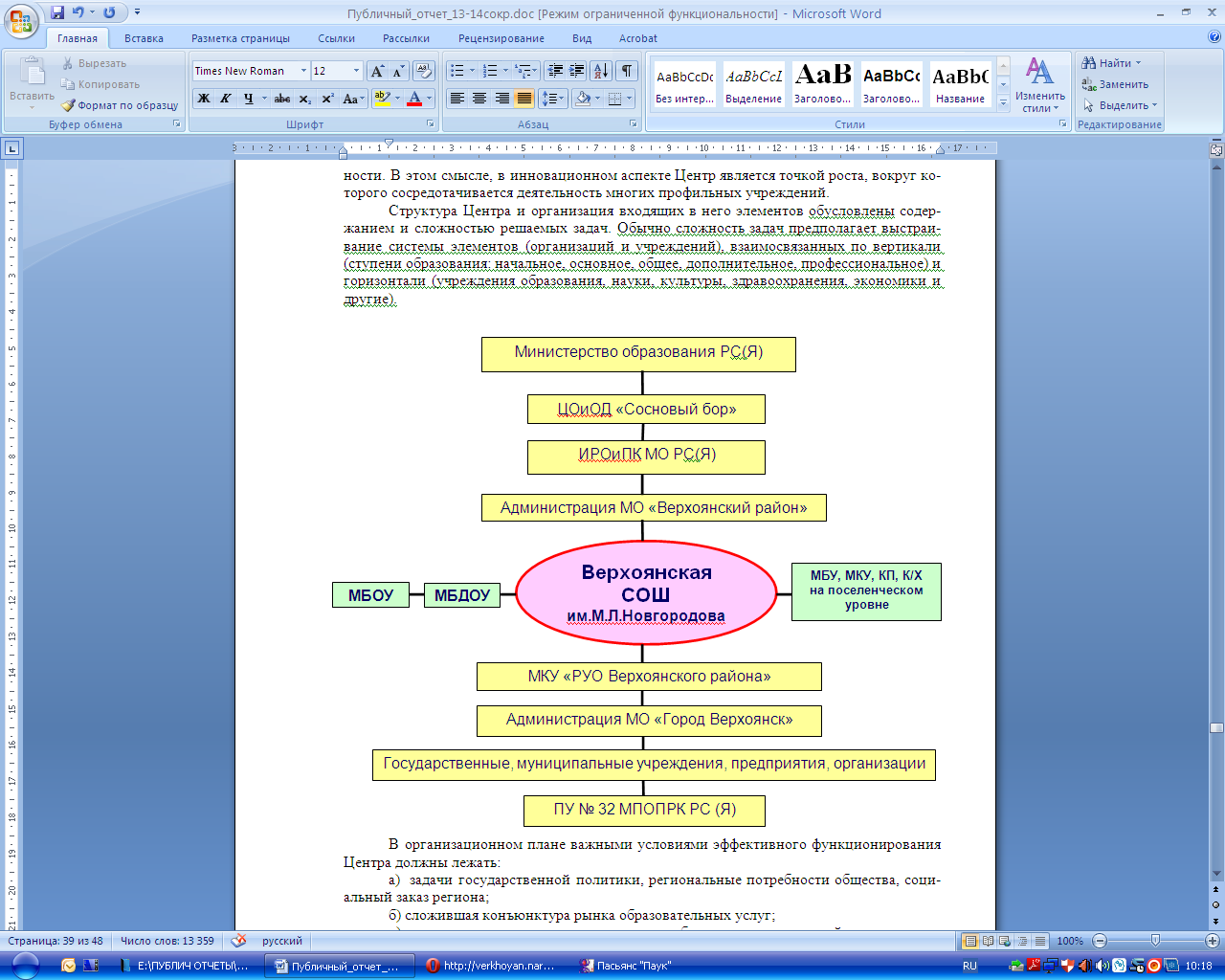 В организационном плане важными условиями эффективного функционирования Центра должны лежать:а)  задачи государственной политики, региональные потребности общества, социальный заказ региона; б) сложившая конъюнктура рынка образовательных услуг;в) психологическая готовность и доверие субъектов инновационной деятельности;г) инновационная направленность, наличие ресурсного Центра и управляющей системы, концентрирующей и координирующей основные направления развития учреждений-участников Центра;д) существующий опыт взаимодействия в решении общих задач;е) сложившиеся связи и объективная необходимость организации взаимодействия;ж) наличие  технологической и научной инфраструктур, позволяющих развивать сотрудничество;з) статус образовательных учреждений, хозяйствующих субъектов, степень их открытости и развития.Таким образом, предназначение Центра раскрывается в его миссии как инновационной формы интеграции науки, образования, реального сектора экономики для решения сложных педагогических задач в процессе обучения, воспитания и развития подрастающего поколения, профессиональной подготовки компетентных специалистов, оказания образовательных услуг заинтересованным потребителям.Образовательная цель данного проекта:  образовательная деятельность многофункционального социокультурного Центра на основе кластерного подхода в рамках сетевого взаимодействия образовательных учреждений, организаций и предприятий любой формы собственности Арктической зоны районов, обеспечивающая  повышение конкурентоспособности региона, будущих жителей Арктики.Задачи данного проекта – деятельности многофункционального социокультурного Центра:характеристика теоретических оснований, анализ элементов, выявление актуальности и потенциала образовательной и научной деятельности модели;интеграция педагогической науки и практики в сфере реализации программ общего среднего, дуального и дополнительного образования, методической работы;создание информационно-образовательной среды сетевого взаимодействия партнеров на кластерной основе;внедрение образовательных программ, использующих в качестве инструмента образования и самообразования при изучении тех или иных дисциплин условия для включения международного аспекта в содержание образования, позволяющих подготовить субъектов образовательного процесса к межкультурному сотрудничеству в разных областях деятельности в билингвальном, многоязычном мире;профессионализация школьного образования во взаимодействии общего образования с бизнесом, хозяйствующими субъектами, предприятиями, организациями, в том числе нацеленной на подготовку специалистов с учетом традиционных промыслов Севера; создание образовательных сред, обеспечивающих проявление одаренности и талантов каждого обучающегося и их педагогическая поддержка;подготовка квалифицированных специалистов  для системы образования, образовательного сервиса и образовательных услуг для родителей и детей дошкольного, школьного возраста;создание современной инфраструктуры, аудиторной и информационно-библиотечной базы, сети стажировочных площадок для осуществления персонифицированного повышения квалификации и профессиональной переподготовки работников образовательных учреждений-партнеров;осуществление инновационной, издательской, образовательной, методической деятельности по кадровому обеспечению системы арктического образования в рамках сетевого взаимодействия;формирование системы управления Центром, учитывающей специфику, приоритеты и задачи партнеров;формирование Центра интеллектуальной культуры с постоянной презентацией современных проектов и технологий, инновационных выставок, мероприятий по «конструированию будущего»;внедрение интенсивного поэтапного темпа инноваций с тщательным мониторингом эффективности и качества образовательных услуг;создание крупных программ и проектов образовательного, экономического, социального и технологического характера, активизация научных исследований и инновационной деятельности, а также обеспечение условий и возможностей для их реализации с участием широкой сети учреждений-партнеров внутри кластера.Описание способа (механизма) реализации проекта деятельности центра:Совместная деятельность участников Центра.Маркетинговая деятельность. Создание сайта для взаимосвязи с участниками Проекта.Совместные финансовые фонды. Обеспечение целостности развития системы образования предполагается за счет новых подходов к проектному финансированию, при которых финансовую поддержку должно получить каждое образовательное учреждение. Отдельную группу составляют механизмы финансово-экономической стабилизации и снижения социальных рисков для усиления социальной функции образования и реализации стратегии модернизации.Перечисленные условия, выделенные как минимально необходимая совокупность норм, которые должны целенаправленно и постепенно вводиться в практику государственного и муниципального управления, формируя новую инновационную среду самоуправления на основе государственно-частного партнерства, обеспечивая в итоге возможность успешной модернизации и опережающего развития образования.Экономические фонды – управление созданием комплексной инфраструктуры образования, включающей: материальную часть (в виде зданий и помещений, подходящих для пребывания детей и реализации образовательных программ, детских игровых площадок, детских спортивных сооружений, мастерских, лабораторий, цехов); инфраструктуру жизнеобеспечения (поставщиков детского питания, содержания и ремонта материальной базы); медико-педагогическую службу (логопедов, психологов, социальных педагогов); консалтинговые службы для родителей (юридических, психологических, педагогических), инновационной инфраструктуры (ресурсных Центров, Центров повышения квалификации, инновационных и экспериментальных площадок) и др.Описание структуры предлагаемой системы: Многофункциональный социокультурный центр на основе кластерного подхода представляет собой гибкую сетевую структуру, в которую входят группы взаимосвязанных объектов, объединенные вокруг ядра инновационной образовательной деятельности для решения определенных задач и достижения конкретного результата.Структура Центра и организация входящих в него элементов обусловлены содержанием и сложностью решаемых задач. Обычно сложность задач предполагает выстраивание системы элементов (организаций и учреждений), взаимосвязанных по вертикали (ступени образования: начальное, основное, общее, дополнительное, профессиональное) и горизонтали (учреждения образования, науки, культуры, здравоохранения, экономики и другие).Создание Центра позволит создать механизм партнерских отношений образовательных учреждений разных типов и видов с родителями, общественными организациями, учреждениями культуры, здравоохранения, предприятиями, другими хозяйствующими субъектами и другими группами населения. Это в свою очередь приведет к повышению эффективности и качества образовательных услуг.Принципы формирования многофункционального ЦентраОбщие принципы:принцип научности;принцип объективности;принцип своевременности;принцип целенаправленности;принцип прогрессивности;принцип адаптивности;принцип адекватности;принцип эффективности;принцип комплексности;принцип непрерывности.Системные принципы:принцип системности;принцип моделирования;принцип необходимого разнообразия;принцип согласованности;принцип саморазвития;принцип самоорганизации;принцип коммуникативности;принцип синергизма;принцип эволюционной направленности;принцип оптимальности.Специфические принципы:принцип территориальной локализации;принцип сочетания кооперации и конкуренции;принцип инновационной направленности;принцип долгосрочного взаимодействия;принцип самофинансирования и прибыльности;принцип стратегического целеполагания;принцип легитимности;принцип дифференциации и согласования интересов;принцип коллективного принятия решений;принцип экономического равноправия и ответственности;принцип информационной обеспеченности;принцип правовой обеспеченности.Структура Центра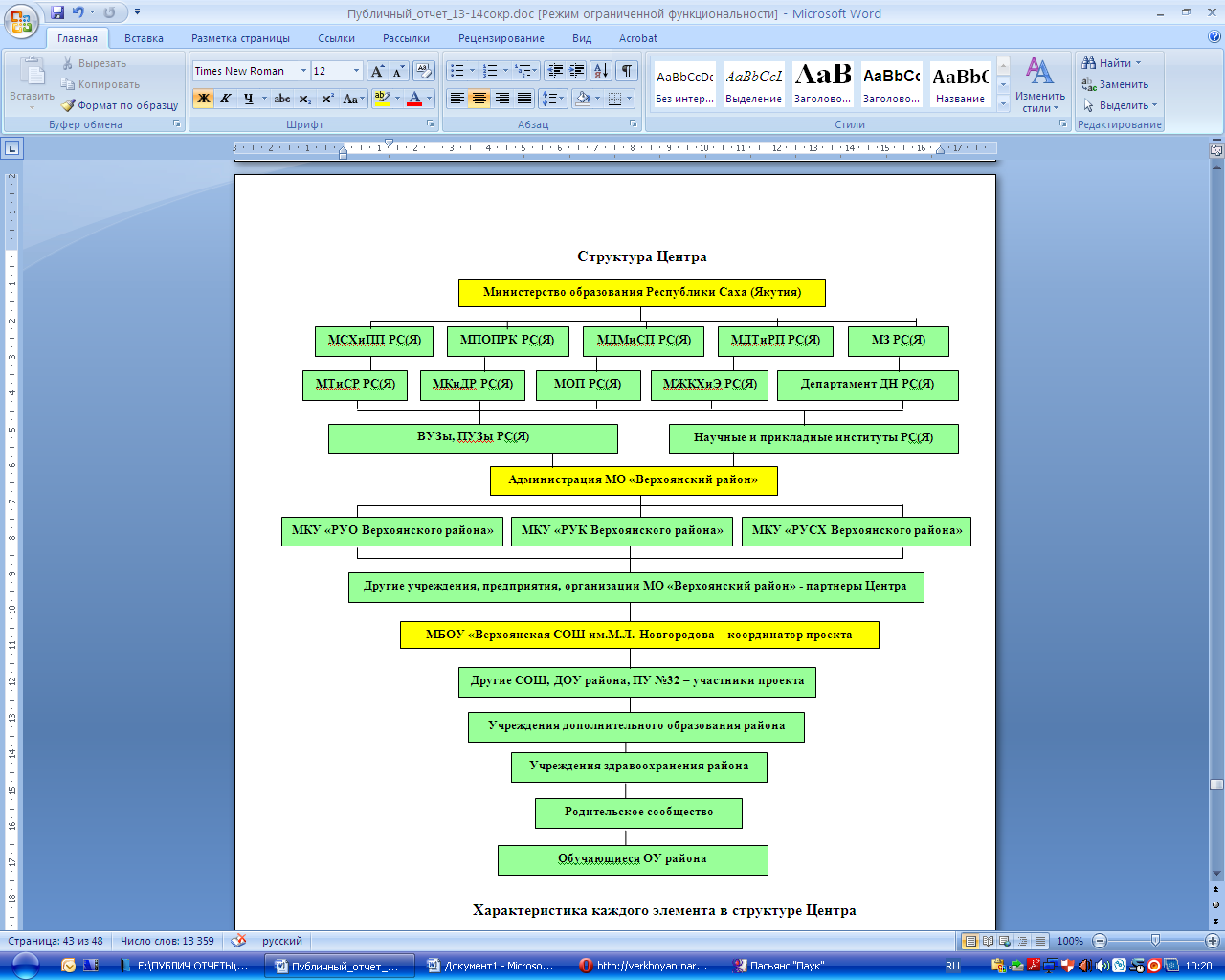 Характеристика каждого элемента в структуре ЦентраМинистерство образования Республики Саха (Якутия).Согласно Концепции, Министерство образования РС(Я) является ядром Центра, обеспечивающим координацию действий, связующим звеном взаимодействия с другими министерствами, ведомствами, другими государственными учреждениями, относительное выравнивание условий для расширения доступности качественного образования всех категорий обучающихся, в том числе инклюзивное образование в сети с помощью эффективного внедрения в образовательный процесс IТ-технологий, дистанционных форм обучения; создающий условия для инновационной деятельности сети общеобразовательных учреждений на региональном уровне с учетом потребностей личности, общества и государства. Другие Министерства, ведомства – участники Проекта. Осуществление и разработка комплекса методических, правовых, организационно-управленческих, социально-экономических мер по поддержке развития системы образования, экспериментальной деятельности в ОУ-партнерах, новых моделей взаимодействия с государственными, муниципальными органами управления образованием, других структур, координация, разноплановая поддержка деятельности Центра по профилю конкретного Министерства и ведомства.ВУЗы, ПУЗы Республики Саха (Якутия).Предполагается, одним из условий решения поставленных задач возможно участие ВУЗов и ПУЗов в части подготовки кадров и научно-исследовательской составляющей реализации проекта с учетом модернизации системы профессионального образования, повышения качества подготовки выпускников и приведения его в соответствие с потребностями рынка труда, результаты которого позволят не только выявить лучшую практику и идентифицировать существующие проблемы, но и сформировать условия для использования Центра в качестве инструмента отраслевого и регионального развития. Высшие и средние специальные учебные заведения в такой системе будут получать на входе не «сырой материал», а «удобренную почву», в результате чего процесс обучения будет приносить гораздо более высокий результат. В региональном разрезе это позволит формировать на выходе связанную систему профессионалов, преданных своему делу.Научные и прикладные институты. Участие в реализации Проекта посредством повышения квалификации, переподготовки и стажировки кадров, подготовки рекомендаций по корректировке программ развития учреждений-партнеров, разработкой комплексных региональных программ развития образования как инструмента его развития с учетом социально-экономических и социокультурных особенностей территорий. Участие НИИ и прикладных институтов в кластеризации образовательного процесса позволит создавать условия для обучения детей в соответствии с их возможностями, интересами и намерениями в отношении продолжения образования. Администрация МО «Верхоянский район», муниципальные органы управления учреждениями – участниками Проекта. Осуществление мер по финансовой, методической, правовой, организационно-управленческой, социально-экономической поддержке развития Центра, экспериментальной деятельности в ОУ-партнерах, разработка новых моделей взаимодействия муниципальных учреждений – участников Проекта с муниципальными органами управления, другими структурами по профилю конкретного учреждения.Другие учреждения, предприятия, организации МО «Верхоянский район» – партнеры Центра. Тесное взаимодействие со всеми партнерами внутри Центра на основе обмена ресурсами: людскими, финансовыми, информационными, материальными на основе государственно-частного партнерства.МБОУ «Верхоянская СОШ имени М.Л. Новгородова» – координатор Проекта. Методический, научно-образовательный, координирующий ресурсный Центр деятельности Проекта на муниципальном уровне. Другие образовательные учреждения, ПУ №32. Ведение образовательной деятельности по направлению Центра в режиме инновации на принципах отсутствия дискриминации и существования в рамках одного заведения направлений обычной общеобразовательной школы и специализированной.Дошкольное, начальное образование – билингвальное образование с мультикультурным воспитанием, направленное прежде всего на уважение различных культурных (половых, расовых, этнических, национальных, языковых) особенностей, с освобождением от этноцентричности и национальных предубеждений. Основное, среднее общее образование – расширение билингвального обучения с введением преподавания отдельных предметов на иностранном языке для развития культуры речи, расширения лексического запаса иностранных слов; коммуникативных способностей, памяти, мобильности, толерантности обучающихся, их подготовки быть приспособленными к трудностям в многогранном и непростом мире с учетом условий, позволяющих не терять связь с родным языком, родной культурой. Профессиональное училище №32 – проведение практикоориентированного профессионального образования и подготовка соответствующих кадров по рабочим специальностям по социальному заказу района, по договоренности с ОУ на их базе по утвержденному перечню профессий, используя имеющиеся ресурсы по дуальной системе образования.  Учреждения здравоохранения. На территории муниципального района осуществление полного мониторинга состояния здоровья подрастающего поколения.Дополнительное образование. Ведение дополнительного образования в существующих Центрах ДО, школах искусств, различных кружках, спортивных секциях, которые выбираются исходя из предпочтений и наклонностей ребенка.Родительское сообщество. Всемерная поддержка деятельности Центра на основе социального заказа.Состав участников многофункционального Центра (его элементы) могут меняться, дополняться в зависимости от обстоятельств.Этапы реализации проекта.Мероприятия реализации Проекта разбиты на три этапа:1 этап. Подготовительный – 2013-2015гг.: - Разработка, согласование, экспертиза проекта программы в отраслевых министерствах и ведомствах Республики Саха (Якутия). - Рассмотрение и утверждение проекта. - Объединение участников Проекта.- Изучение и анализ научно-методической литературы по данному проекту.- Создание благоприятных условий для внедрения работы по данному проекту.2 этап. Основной – 2015 -2019 гг.: - Разработка нормативно-правовой базы для предприятий, учреждений, организаций – участников Проекта.- Совместная деятельность участников Проекта. - Первые итоги выполнения основных задач программы Проекта.- Развитие и распространение разработанной модели, методических и информационных материалов по применению ИТ-образовательных ресурсов.3 этап. Рефлексивный – 2020 г. - Комплексный анализ инновационного проекта по модели многофункционального социокультурного центра на основе кластерного подхода.- Прогнозирование дальнейшего развития проекта.- Проведение круглого стола (семинара, конференции, чат-конференции и т.д.) на региональном, республиканском уровне.- Обмен опытом с другими школами, с детскими центрами, гимназиями республики Саха (Якутия) и регионами России.  4 этап. Внедренческий (заключительный) – 2021 и далее.- Оценка результатов и постановка задач на очередной среднесрочный период.- Распространение опыта работы среди школ района и республики.- Издание публикаций и статей, а также методических разработок Проекта.Предполагаемые результаты.Реализация кластерного подхода в образовании позволит:1.    Преодолеть кадровый дефицит в профильных отраслях Центра.2. Формирование многофункционального социокультурного Центра позволяет получить следующие преимущества: создание единого образовательного пространства; интеграция образования с учреждениями – партнерами.Критерии оценки предполагаемых результатов:- Ключевым моментом образования многофункционального социокультурного Центра на кластерной основе является рыночной механизм “выгодности” более тесного взаимодействия учреждений, расположенных на территории одного субъекта.- Концентрирование конкурентоспособных организаций и учреждений по территориальному принципу обусловлено образованием положительных обратных связей.- В основе процесса образования кластера лежит обмен информацией по вопросам потребностей, социального заказа, техники и технологий между партнерами. - Важными факторами, обусловливающими развитие Центра, являются его диверсифицированность и инновационность, которые основаны на связях Центра с научно-исследовательскими организациями. - Центр призван играть позитивную роль в привлечении инвестиций в образовательную систему. Необходимые ресурсы для создания многофункционального социокультурного Центра:Во-первых, это кадровые ресурсы: руководители, творческие педагоги, готовые организовать работу школьных клубов или других объединений взрослых и детей.Во-вторых, немаловажную роль играют информационные ресурсы:– информационный банк данных обо всех и для всех участников образовательного кластера;– поддержка активного взаимодействия с внешними информационными каналами, выполняющими функцию распространения;– включенность информационных потоков всех субъектов и организаций, включенных в образовательный кластер в общую информационную среду региона.В-третьих, необходимы определенные организационные условия:– определение, создание сетевой структуры, которая включает представителей власти, бизнес-сообщества, организации и т.д., сплоченных вокруг ядра Центра.– разработка нормативных документов, регламентирующих деятельность учреждений и взаимодействие всех элементов Центра.– регулярное проведение маркетингового исследования о возможных направлениях развития Центра.Каждое образовательное учреждение имеет возможность использовать имеющуюся материально-техническую базу для реализации конкретного направления деятельности в рамках образовательного кластера. Построение образовательного кластера подразумевает, в том числе, использование материально-технических ресурсов всех партнеров.Ожидаемый результат.В результате кластерного развития образования для каждого участника ожидается: - наиболее активное внедрение инновационных технологий;- предсказуемость результатов;- интенсивное развитие образовательного учреждения. Инновационная деятельность Центра предполагает обеспеченную новыми идеями и подходами активность в привлечении дополнительного финансирования.Таким образом, создание многофункционального социокультурного Центра на основе кластерного подхода – это перспективная альтернатива существующей системе, предполагающая целевое объединение профессионалов образования, передовых идей и материальных ресурсов.Безусловно, вопрос пересмотра традиционного взгляда на обучение и воспитание подрастающего поколения требует длительной и существенной структурной и содержательной перестройки. Однако всегда успех ожидает того, кто ищет новых подходов к осуществлению этой важной миссии в системе человеческих взаимоотношений, взращивания человеческого капитала.§ 13. Выводы, сохраняющиеся проблемы и задачи школына 2013 – 2014 учебный годп.13.1. Положительные выводы о результатах работы школы1. Введено новое здание школы в каменном варианте на 275 мест.2. Реализуется заключительный этап программы развития школы, и имеются положительные результаты. Принимается новая Программа развития школы.	3. Началась подготовка к переходу на ФГОС ООО. В следующем учебном году 5 класс  ФГОС.	4. Увеличилось количество призеров и победителей муниципального этапа Всероссийской олимпиады школьников.	5. Увеличилось количество учащихся, участвующих в различных дистанционных конкурсах российского, международного уровней (НПК «Магнит познания», ФГОС-ТЕСТ, «Английский бульдог» и др.) , по результатам участия заняты призовые места, многие стали лауреатами.	6. Увеличилось количество педагогов с первой и высшей категорией.7. Увеличилось количество педагогов, повышающих квалификацию на курсах.8. Школа действует как базовый центр по дистанционному образованию.9. Школа работает над внедрением нового проекта «Многофункциональный социокультурный центр на основе кластерного подхода». Проект защищен на российском уровне в г. Москве.10. Усиливается работа по сетевому взаимодействию с различными партнерами. Активно ведутся методическая работа с другими ОУ, различные конкурсы, олимпиады, педярмарка по организации ВУД и др в сети учреждений.11. Активно работает родительский комитет школы. Отмечается работа по повышению роли родителей- отцов в воспитании детей младшего школьного возраста.п.13.2. Сохраняющиеся проблемы учебно-воспитательного процесса1. По итогам учебного года качество обученности снижается, уменьшается число отличников учебы в старших классах, нет медалистов. 2. Низкий уровень выбора предметов для прохождения итоговой аттестации в форме ЕГЭ, ОГЭ.	3. Снижение среднего балла ЕГЭ по предметам, качества ОГЭ по обязательным предметам.6.Здание пришкольного интерната нуждается в капитальном ремонте и реконструкции здания с расширением площади.	7.Недостаточно эффективная организация информационной открытости школы через школьный сайт.  	 Таким образом, для устранения указанных проблем в 2013 – 2014 учебном году школа ставит перед собой следующие задачи:Организация обобщения и анализа реализации программы развития школы на 2013 - 2014 учебный год. Повышение качества учебного занятия через активизацию работы по внедрению в практическую деятельность педагогов современных педагогических технологий, инновационных форм обучения, ИКТ.Формирование положительного имиджа школы. Дальше развивать деятельность школы по проектам «Многофункциональный социокультурный центр на основе кластерного подхода», «Ассоциированные школы ЮНЕСКО». Эффективно использовать возможности данных проектов в учебно- воспитательной работе. Продолжить работу по повышению научно-теоретического уровня педагогического коллектива в области воспитания и обучения. Обновлять и развивать единую систему школьного и классного ученического самоуправления.Развивать  внеурочную деятельность учащихся, направленную на формирование нравственной культуры, их гражданской позиции, расширение кругозора, интеллектуальное развитие, на улучшение усвоения учебного материала. Продолжать формировать и развивать систему работы с родителями и общественностью.Класс1а1б2а2б3а3б4а4б567а7б8910а10б11а11бВсегов конце годаКол-во учащихся7119151281182322109222316161414251Класс567а7б8910а10б11а11бВсегоКоличество учащихся135103830№ п/пНаименование курсовВид прохождения, дата, место1Охрана трудаАпрель 20143Преподавание физики в школе в условиях модернизации общего образования, 72 часа03.03.14 – 11.03.1403.03.14 – 11.03.144Федеральные курсы повышения квалификации и  стажировка  в ГАОУ ДПО «Институт развития образования Республики Татарстан» по теме: «Государственно-общественное управление школой в условиях модернизации образования»,  г.Казань, 2013 г. – 108 часов;18-23 ноября 2013 г г. Казань18-23 ноября 2013 г г. Казань5Фундаментальные курсы учителей английского языка ИРОиПК, 2013 г.  – 144 ч;Научно-практический семинар «Использование интернет ресурсов в обучении английского языка», Федеральный научно-методический центр им.Л.В.Занкова, ИРОиПК, 2013 г. – 6 ч;03 – 17.11.13 Фунд курсы г. Якутск03 – 17.11.13 Фунд курсы г. Якутск6Проблемные курсы ИРОиПК «Современный урок иностранного языка в контексте требований ФГОС-2», 2014 г – 72 ч.21-28.03.2014. Проблемные курсы21-28.03.2014. Проблемные курсы7Реализация новых образовательных стандартов в начальной школе «Педагогика и методика развивающего обучения математики и русского языка в начальной школе (система Д.Б.Эльконина)»18.11.13 г.г.ТомскПроблемные курсы18.11.13 г.г.ТомскПроблемные курсы8«Программы Единого детского движения РС (Я)»1.02.14 г.г.Верхоянск сертификат нач. ВР и ДОД МБОУ  УОВР1.02.14 г.г.Верхоянск сертификат нач. ВР и ДОД МБОУ  УОВР9Фундаментальные курсы по программе повышения квалификации «Профильное обучение в школе», 144 часа.03.02-19.02.2014 г03.02-19.02.2014 г10Проблемные «Методы и технологии подготовки к государственной аттестации по химии выпускников общеобразовательных учреждений»С 22 февраля по 2 марта 2014г, г.Якутск, ИРОиПК  (очное)С 22 февраля по 2 марта 2014г, г.Якутск, ИРОиПК  (очное)№ п/пТема обобщения опытаУровень1Подвижные нац.игры ( открытое мероприятие в школе»Республиканский2Преподавание физики в школе в условиях модернизации общего образованияреспубликанскийИнтегрированные комплексные задания для учащихся с 5 по 8 классоврайонныйПедагогика образовательных переходовРайонный 3Интегрированные комплексные задания для учащихся с 5 по 8 классоврайонный4Интегрированные комплексные задания для учащихся с 5 по 8 классоврайонный5Интегрированные комплексные задания для учащихся с 5 по 8 классоврайонный6Интегрированные комплексные задания для учащихся с 5 по 8 классоврайонный7Интегрированные комплексные задания для учащихся с 5 по 8 классоврайонный8Интегрированные комплексные задания для учащихся с 5 по 8 классоврайонный9Использование ИКТ на уроках ИЯРеспубликанский10Составление летописи школыРеспубликанский11Электронный музей «История школы в лицах»Республиканский12Интегрированные комплексные задания для учащихся с 5 по 8 классоврайонный  13Обеспечение преемственности при введении ФГОС ДОО, НОО и ООО )- открытый интегрированный урок - участие на круглом столе по тема «Подготовка детей младшего школьного возраста на НПК»районный семинар апрель 2014 п. Боронук сертификаты  14Обеспечение преемственности при введении ФГОС ДОО ,НОО и ООО.Педагогика образовательных переходов.- участие на круглом столе с авторской программой внеурочной деятельности «Я и моё здоровье»районный семинар апрель 2014 п. Боронук  15  «Обеспечение преемственности при введении РГОС ДОО НОО и ООО»- открытый урок (внеурочная деятельность)районный семинарп Боронук 2014 г. апрель   16«Обеспечение преемственности при введении ФГОС ДОО НОО и ООО»- открытый интегрированный урок районный семинарп Боронук 2014 г. апрель   17Обеспечение преемственности при введении ФГОС ДОО ,НОО и ООО.Педагогика образовательных переходов.- участие на круглом столе с авторской программой «Танцы народов Севера»районный семинарп Боронук 2014 г. апрель   18Обеспечение преемственности при введении ФГОС ДОО ,НОО и ООО.Педагогика образовательных переходов.- участие на круглом столе с проектом «Мин а5ам-биһиги тирэхпит».районный семинар апрель 2014 п. Боронук  19Обеспечение преемственности при введении ФГОС ДОО, НОО и ООО.Педагогика образовательных переходов.- участие на круглом столе районный семинар апрель 2014 п. Боронук 20Проект «Интерьер школы»Республиканский,в рамках форума педагогов Арктических улусов21Мастер-класс «Кыл-сиэл оноьуктара»Районный, в рамках «Каникулы на Полюсе Холода»22«Онорбутум олуктаах буоллун, туппутум тупса5ай буоллун»Республиканский, в рамках форума педагогов Арктических улусов23Мастер класс на семинаре «Педагогика образовательных переходов»Районный семинар24«Дьааны поэта  М.Д.Ефимов ырыа буолбут хоһоонноро».Республиканский, в рамках форума педагогов Арктических улусов25Выступление на семинаре «Музыка для всех»Районный семинар26Сертификат о распространении опыта по теме: « Интегрированные комплексные задания для учащихся 5-8 классов»  на ярмарке творческих идей педагогов дополнительного образования Верхоянского районарайонный27Сертификат о распространении опыта по теме: « Интегрированные комплексные задания для учащихся 5-8 классов»  на ярмарке творческих идей педагогов дополнительного образования Верхоянского районарайонный28Сертификат о распространении опыта по теме: « Интегрированные комплексные задания для учащихся 5-8 классов»  на ярмарке творческих идей педагогов дополнительного образования Верхоянского районарайонный№ п/пНазвание конкурса, семинара, конференцииРезультат участия1Районный конкурс классных руководителей «Сердце отдаю детям» (преподаватель иностранного языка)номинация2Творческая мастерская «Тобул. Такай. Тарҕат.» районной Ярмарки творческих идей педагогов дополнительного образования (преподаватель начальной школы)БлагодарностьСертификат3Конкурс творческих работ руководителей кружков Верхоянского района (преподаватель черчения и ИЗО)3 место4Конкурс творческих работ руководителей кружков Верхоянского района (преподаватель технологии)участие5Районная ярмарка творческих идей (преподаватель биологии):1.Авторские программы элект. курсов;2.Групповая  программа ИКЗграмота; сертификатсертификат6Республиканский конкурс  «Профи- учитель» (преподаватель технологии)Участие в I туре7Республиканский конкурс  «Профи- учитель» (преподаватель химии)Участие в I туре( 1 место в районе, 5 в республике)8Республиканский конкурс  «Профи- учитель» (преподаватель математики)Участие в I туре9Республиканский конкурс  «Профи- учитель» (преподаватель истории и общества)Участие в I туре10Республиканский конкурс  «Профи- учитель» (преподаватель русского языка и литературы)Участие в I туре№ п/пТема урокаПредметКлассУровень1«Онорбутум олуктаах буоллун, туппутум тупса5ай буоллун»Культура народов, технология9Республиканский3« Фонетика уонна грамматика»»,Якутский язык 5Школьный 4Сааскы улэ-хамнасФизика и окружающий мир2Районный5МногогранникиГеометрия9Школьный6Умножение обыкновенных дробейМатематика6Школьный7«Школа моей мечты» Англ язык10 аРайонный8«Времена года»Англ язык3 клРайонный9«Одежда»Англ язык6 клРайонный10«Умники и умницы»История10 абшкольный11ПДИстория5школьный12«Повторение состава чисел до 10» Аттест. урокМатематика1 бшкольный 13«Умножение и деление»Математика2 ашкольный14Таблица умножения и деления на 7»Математика2 бшкольный15 «Хомус абылаңа».внеаудиторное занятиеРеспубликанском Форуме16«Сирэй солбуйар ааттар»«Икки бэлиэлээх чыыһыла5а түңэтии»«20-5э диэри чыыһылалар бэрээдэктэрэ»Родной  язык          МатематикаИнтегрир. урок 4а кл.1 кл.школьный школьныйрайонный п.Боронук174 бшкольный18«Разрезы»Черчение9школьный19«Онорбутум олуктаах буоллун, туппутум тупса5ай буоллун»Культура народов, технология9Республиканский20«Дьааҥы поэта  М.Д.Ефимов ырыа буолбут хоһоонноро».Якутская литература, музыка10Республиканский21Внутреннее строение рыбБиология7школьный22Силикатная промышленностьХимия9школьный23Европейский Север География9школьныйКлассыКоличество учащихся, состоящих на ВШК учетеКоличество учащихся, состоящих на учете в ПДНКоличество учащихся, состоящих на учете в КДНКоличество семей, состоящих на учете в КДНПроведено рейдов и составлено актовПроведено заседаний Совета профилактики1-118215478№МероприятияСрокиОтветственныеОтметка о выполнении/Примечания1 Уточнение  списков  «группы риска»СентябрьСоц. педагогСоставлен список учащихся, состоящих на ВШУ. Разработан план работы.2Контроль за успеваемостью и посещаемостью школы трудными учащимися.  Разработка положения индивидуальной  работы со слабоуспевающимиВ течение годаКл.руководители,социальный педагогПроведен проблемный педсовет по обеспечению индивидуальной работы с неуспевающими по итогам первой четверти. Среди учителей предметников проведен тренинг «Профессиональное выгорание»3Воспитательная работа с «группой риска» по профилактике правонарушений /классные часы, лекции/В течение годаСоциальный педагог, классные руководителиОхвачено 113  детей с 8- 11 класс (100%)4Проведение диагностики по АйзенгуОктябрь-ноябрь Школьный психологОхвачено 68 детей   с 7-9 класс (100%)5Ведомственный контроль по исполнению требований ФЗ-12001.10.2013зам.руководителя по ВР и УР-Отработка рекомендаций ведомственного контроля по исполнению требований ФЗ-120С 1по 15 октября 2013 Социальный педагог, зам дир по ВР, школьный психолог, кл. рук-ли.Выполнено6Совместная работа с участковым   (рейды, профилактические беседы с семьями «группы риска»)В течение  годаСПС школыотряд  ОФПН «Ягуар» Проводится  согласно плану7Совместная работа с КДН и ЗП  администрацией г.ВерхоянскаВ течение годаСоциальный педагогПо плану со специалистом КДН адм. г.Верхоянска10В рамках Всемирного  дня  борьбы со СПИДОМ   среди учащихся ВСОШ провели защиту (презентации, стенгазеты) проектов по темам:«Мы за ЗОЖ», «О вреде ПАВ», «Нет наркотикам», «Мы выбираем жизнь»ДекабрьСПС школы,Педагог–организатор,школьный фельдшер Охват  180 школьников с 5-11 классы 70%11Конкурс инсценировок «Мы выбираем жизнь!»декабрьСПС школы,Педагог-организатор,школьный фельдшер, род.комитет.Охват  180 школьников с 5-11 классы 70%12Показ кинофильма «ВИЧ: знать чтобы жить»декабрьСПС школы,Педагог-организатор,Охват  180 школьников с 5-11 классы 70%13Обновление Поста ЗОЖ. Информация о СПИДе и ВИЧ-инфекциях01.12.13СПС школы 14Анкета анонимного социологического опроса для школьников «Что вы знаете о СПИДе?»декабрьСПС, школьный психолог, мед. работникОхват с 9 по 11 класс 90 учащихся 35%;15Анкета для учителей о проблемах профилактики СПИДа, ИПППдекабрьСПС, школьный психолог, мед. работникУчителя  - 13 (37%)16Работа лекторской группы по профилактике СПИДа по классамдекабрьКл.руководителиОхват  180 школьников с 5-11 кл. 70%17Внутришкольные соревнования «Веселые старты», волейболу, мини-футболу, шахмат, шашки НоябрьДекабрь Микрошкола  «Здоровье»Охвачено  92%18Организация Совета профилактики по профилактике употребления ПАВ детьмиЗам.директора по ВР,школьный психолог 6 19Организация общего родительского собрания по профилактике употребления ПАВ детьми 30.10.2013Зам.директора по ВР,школьный психолог94%20Организация дежурства   учителей и родительской общественности еженедельноЗам.директора по ВР приказ №18 от 01.11.13 21Комплектование кружков, секций с привлечением учащихся по их интересамСентябрьРуководители кружков, секций, классные руководители, социальный педагогПо школе охвачено 70% школьников22Индивидуальная диагностика комплексное исследование детей «группы риска»В течение годаСоциальный педагогПедагог-психолог17 детей.23Заседание комиссии Поста ЗОЖОктябрь, декабрьПредседатель Поста ЗОЖ, соц.педагогВыбор нового состава Поста ЗОЖ. Составление стенда.24Посещение неблагополучных семей.В течение годаКлассный руководительСоциальный педагог,Специалист по правовым вопросам МО «Город Верхоянск»По плану25Обновление стенда Поста ЗОЖЕжемесячно СПС школы По плану26Центр социальной помощи семье и детям19.03.14г.Психолог, соц. педагог районного ЦСПСиД  9 детей из семьи «группы риска», 5 семей  по личному запросу27Индивидуальные консультации со слабоуспевающимиВ течение годаШкольный психолог5  учащихся28Профилактические беседы лекторской группы учащихсяВ течение годаШкольный фельдшерОхват 252 учащихся29Психолого-медико-педагогическая комиссия10.04.14г.специалисты ПМПКохват 6 учащихся (рекомендации по обучению детей по программе 7 или 8 вида) 30I  районное соревнование по футболу на кубок «Содружество»12.04.14г.родкомитетохват 96 учащихся31«Неделя добра» уборка территории школы с 5-11 кл.апрель-майзам. директора по ВР охват 169 учащихся32Турнир по шашкам среди учащихся 1-4 кл.майСамоуправление «Искра»охват 30 детей33Шоу «Мини мистер ВСОШ»10.05.14г.зам. директора по ВР , педагог-организатор Охват 86 учащихся34Общешкольная спартакиада среди учащихся 5-8 кл.майУчителя физкультуры Охват 86 учащихся35Концерт ко Дню семьи17.05.14г.родкомитетОхват 36Общешкольный кросс в рамках декады здоровья, посвященный нац. Дню оздоровительного бега21.05.14гзам. директора по ВР Охват 37Зарница26.05.14гзам. директора по ВР Охват 141 учащихся38Школьный ысыах31.05.14гзам. директора по ВР Охват 146 учащихся39Профилактическая беседа с учащимися по поводу пропусков уроков без уважительной  причины)07.05.14г.СПС школы, кл.руководителиПедконсилиум Охвачено 2 детей40Оказание помощи классным руководителям в работе с детьми  и семьями «группы риска»В течение годаШкольный психолог, социальный педагогВ качестве методической помощи совместно с библиотекарем школы и медработником школы собраны материалы по ЗОЖ41Работа кураторов Совета профилактики  с детьми, нуждающимися особого  внимания В течение годаСовет профилактики охвачено  15 детей42Проведение месячника психологического здоровья учащихся15.10.13-15.11.13,01.03.14-01.04.14СПС школыОхвачено 252 учащихся 43Разработка и реализация программы «Каникулы по направлениям»:Организация временной занятости;Организация работы  летней трудовой бригады лагеря «Мастерок»;Организация работы лагеря «Лучик»Апрель-майЗаместитель директора по ВР, классные руководителиОхвачено  60 детейнач.г.конце г.Состоят на учете ПДН82Состоят на учете КДН01Состоят на внутришкольном учете148Антисоциальное поведение22Аддиктивное поведение00Комформисткое поведение00Склонность к уходам из дома00Стойкая неуспеваемость01Асоциальные семьи (родители нигде не работают и работы не ищут, алкоголики)1Многодетные семьи71Семьи где ребенок находится под опекой (попечительством)13Семьи, имеющие одного из родителей (братьев, сестер) инвалида или тяжело больного21   Семьи, заслуживающие особого внимания (неправильный тип внутрисемейного воспитания, гиперпротекция, воспитание по типу повышенной моральной ответственности, первый ребенок умер)6Четверти ДатаДатаПродолжительность(количество учебных недель)Четверти Начало четвертиОкончание Продолжительность(количество учебных недель)1 01.09.1303.11.139 недель2 12.11.1329.12.137 недель3 14.01.1423.03.1410 недель4 01.04.1424.05.148 недельДата начала каникулДата окончания каникулПродолжительность в дняхОсенние03.11.2013 г.10.11.2013 г.8  днейЗимние30.12.2013 г.12.01.2014 г.14 днейВесенние23.03.2014 г.30.03.2014 г.8  днейЛетние 31.05.2014 г.31.08.2014 г.няУчебный годНачальные классы5 - 9 классы10-11 классыПо школе2010-201158%363542 %2011- 201258 %23%34%38 %2012-201365,5%33,1%41,943,42013 - 201463,4%30,3%31,7%40%Учебный годУчебный годКоличество учащихсяКачество обученностиКачество обученностихорошистыхорошистыОтличники Отличники Отличники Количество медалистов2011-2012260260386666231714002011-201226026038666626172002011-201226026038666617171002012-201326626643,481812525152 (1 – золото, 1 – серебро)2 (1 – золото, 1 – серебро)2012-201326626643,48181322582 (1 – золото, 1 – серебро)2 (1 – золото, 1 – серебро)2013- 2014251251407171232117002013- 201425125140717121002013- 201425125140717131212002013- 20142512514071711721200№ п/пПредметКоличество сдававшихРезультатРезультатРезультатРезультатРезультат№ п/пПредметКоличество сдававших«5»«4»«3»% % № п/пПредметКоличество сдававших«5»«4»«3»Обучен-ностьКачество знаний 1.Русский язык 2--1100%100%0%2Информатика и ИКТ 1--1100%0%3Математика2--1100%0%№ п/пПредметКоличество сдававшихРезультатРезультатРезультатРезультатРезультатРезультат№ п/пПредметКоличество сдававших«5»«4»«3»«2»Обучен-ностьКачество знаний 1.Математика20-119-100%4%2.Русский язык203314-100%30%3Обществознание2-11-100%50%Предмет2011-2012 уч.г.24 выпускника2011-2012 уч.г.24 выпускника2011-2012 уч.г.24 выпускника2012-1013 уч.г. 30 выпускников2012-1013 уч.г. 30 выпускников2012-1013 уч.г. 30 выпускников2013-2014 уч г.2013-2014 уч г.2013-2014 уч г.Колич%успев.%кач.Колич%успев.%кач.Колич%успев%качесРусский яз.5100802810039,22010030%Математика10100502810064,2201004%История11000---Обществозн910055,5210050Биология310033610066,6---Химия2100100---География---Литература---Якутский язык 910088,8---Предмет2011-2012 уч.г.25 выпускников, из них сдавали ЕГЭ 24 2011-2012 уч.г.25 выпускников, из них сдавали ЕГЭ 24 2012-1013 уч.г. 30 выпускников2012-1013 уч.г. 30 выпускников2013-2014 уч год2013-2014 уч годКоличествоСредний баллКолич. Средний баллКолич Средний баллРусский язык2453,33056,1, в том числе в профильный классе -2847Математика2440,23039,52837История332658,6 ( профиль. кл)137Обществознание849,3954,7(проф. класс)444Биология457,71154 ( профильная гр)645Химия250,5565,2 ( профиль. Гр)--География--466,2161Литература269,5872,8 ( профильный класс)--Физика1150,8745,4836Английский язык342561,2--Родной язык1257,5--№ п/пПредметКоличество участников школьного этапаКол-во участников муниципального этапаКол-во победителей и призеров муниципального этапа1Якутская литература13762Якутский как государственный10333Якутский язык10544Физика241055Математика1352Математика1263Математика10326Политехническая олимпиада3227ОБЖ28черчение5539Биология1812210Экология32211Химия104413География33114Физкультура2896№ п/пНазвание конкурсаУчастникиПобедители и призеры районного уровня№ п/пНазвание конкурсаКол-во1Районный конкурс ораторов «Батагай в  судьбе района, в судьбе страны»8кл - 110 кл – 111 кл - 110 кл – 2 место,11кл – 1 место2Матбой 6-7 кл - 76 кл -  2 место3Физматбой8 кл. - 5Дипломы участников4 Русский медвежонокДипломы участников1Снежный барсКоманда ВСШ-1Команда ВСШ-2маршировка ВСШ-1 военизир.эстафетаКоманда ВСШ-1Команда ВСШ-2Общеартфиз подготовкаКоманда ВСШ-1Команда ВСШ-2Дипломы участников2Спартакиада школьников (пул.стрельба)10 кл. – 2 Грамоты участников3Спартакиада школьников (Теннис)8кл – 1 6 кл. – 1 Грамоты участников4Звездочки ЯныВокально-инструментальная группа Верхоянской СОШДипломы участников5Золотая нитьТеатр мод «Кун Туналыса»Дипломы участников6Город мастеровВсего участников 10 челДипломы участников7Город мастеровВсего участников 10 челДипломы участников8Музейное БиенналеТеатр мод «Кун Туналыса»Дипломы участников№ п/пНазвание конкурсаУчастникиПобедители и призеры районного уровняПобедители и призеры регионального уровняПобедители и призеры Российского уровня1.Районн. конкурс «Агрознаток»183 место – 2 чел.——2.ФГОСТЕСТ30—1 место – 4 уч-ся2 место – 2 уч-ся3 место – 3 уч-ся—3.НПК «Шаг в будущее»22 место – 1 уч-ся3 место – 1 уч-ся1 уч-ся – диплом участника—4.НПК «Магнит познания»3——лауреаты – 3 уч-ся5.НПК «Юный изыскатель»11 место – 1 уч-ся——6.ФГОСТЕСТ9—1 место – 3 уч-ся2 место – 2 уч-ся3 место – 2 уч-ся—№Тема самообразования1«Проектирование уроков по ФГОС»2«Развитие навыков познавательных способностей и памяти учащихся 1-го класса»3«Развитие орфографической зоркости через занимательную игру»4«Формирование коммуникативных компетенций через внеурочную деятельность учащихся»5«Творчество, как один из путей развития и самовыражения личности через внеурочную деятельность»6« Деятельностный метод обучения детей при организации урока в условиях введения ФГОС»7 «Формирование культуры речи на уроках и во внеурочной деятельности»8«Развитие познавательной активности младших школьников в процессе обучения и во внеурочной деятельности»классКоличество участниковКол-во мест в районе517261037а207б6084210б3110а40Всего468классКоличество участниковУспешно прошли920811а10211б155№ п/пНаименование дополнительной образовательной программыКол-во           детейКлассКоличество часов в неделю1Уран Тарбах205-11122Кружок «Батик»108, 1013Кружок «Лепнина»341-484Кружок «Гитара»107-1115Кружок по инструментальной музыке69-1126Кружок «Мастер»107-111СтатьяНаименование расходовСумма, руб.211Оплата труда24673253212Прочие выплаты:- книгоиздательские- суточные (командировочные расходы)33700213Начисления на оплату труда.2832500222Транспортные расходы (проезд в командировки)225Услуги по содержанию имущества (заправка картриджей)226Прочие работы, услуги (проживание в командировках).290Прочие расходы (проведение мероприятий)310Увеличение стоимости основных средств (приобретение оборудования, компьютеров, проекторов, учебной мебели, учебной литературы).148492340Увеличение стоимости материальных запасов (канцелярские и хозяйственные нужды).100070СтатьяНаименование расходовСумма, руб.211Оплата труда212Прочие выплаты  (командировочные расходы)221Услуги связи48543222Транспортные расходы (командировки)41731310Увеличение стоимости основных средств (приобретение мебели в кабинет директора).173980340Увеличение стоимости материальных запасов (ГСМ, запчасти, хозрасходы, материалы для ремонта).779459СтатьяНаименование расходовСумма, руб.225 20 105Капитальный ремонт пришкольного интернатаРемонтные работы по сантехнике328340,55ВСЕГОВСЕГО22535129Мероприятия по антитеррору- Ограждение пришкольного интерната- Установка кнопки экстренного вызова 02500000100000№ п/пНаименованиеКол-воСумма, руб.Источник финансирования1.Автомобиль УАЗ для перевозки детей1745000МО РС(Я)безвозмездно2.Медицинское оборудование «НУГА-вест»1100000Внебюджет(сумма внесена попечителем)3.Искусственное покрытие многофункциональной спортивной площадки (газоновое покрытие)1на 648 м2-на средства спонсора4.Плазменные телевизоры2-Спонсорские средства5.Комплект для исследования состояния окружающей среды «Эко-знайка»161180ГосстандартГигрометр ВИТ-21532Барометр-анероид БР-5211274Компакт-диск Интерактивные плакаты.География материков: история открытий и население15460LEGO Технология и физика CD119450LEGO Технология и физика CD2161201340Итого: 840166.ЛабДиск ХИМИЯ1.Мобильная естественнонаучная лаборатория с датчиком и электродом и с метод.пос.183586Госстандарт7.Документ-камераДокумент камераДокумент камера  -  2шт241952145554349Итого: 99999Госстандарт8.Музыкальное оборудование. Моб.звуковой комплект SAMSON XP510i180880Местный бюджет9.Оборудование для каб. МатематикиКомпьютер моб. ПедагогаПроектор с креплениемВизуализатор цифровой Система тестирования качества знанийИнтерактивная доскаАкустические колонкиГарнитураУчебные дискиРазветвитель12039682888831000250005923055000150012001650500МО РС(Я)безвозмездно10.Учебная литература в кабинете якутского языка и литературы553 шт112847МО РС(Я)безвозмездно11.Кабинет биологииИнтерактивная доскаПроектор с креплениемДокумент-камераГарнитура компактнаяКомпьютерАкуст.колонкиРазветвительКомплект «Сельхоз растения»Компл.лаб.оборуд.по изучению темы «Органы чувств»Функц.модель «Биохимическая лаборатория»Итого: 27333955000460009000900304301500500403283692351758МО РС(Я)безвозмездно12.Комплекс оборуд. для организации творч. и проектной деятельности в начальной школеТаблицы и СD ROMИтого:292939МО РС(Я)безвозмездно13.Конструктор LEGO, базовый набор, ресурсный набор. Прогр. обеспечение66172,52Госстандарт14.Учебники198000Госстандарт15.Универсальный комплект для прыжков в высоту и длину77900МО РС(Я)безвозмездно16.Многофункциональное устройство EPSON L2107570,02МО РС(Я)безвозмездно17.Оборудование для ЕГЭПринтерСканер документов3026138677МО РС(Я)безвозмездно